UVODIzgradnja funkcionalnog i na poštovanju ljudskih prava zasnovanog sistema izvšenja krivičnih sankcija   predstavlja jedan od ciljeva koje Vlada Crne Gore teži da ostvari u narednom periodu. Sve osobe u kontaktu sa sistemom izvršenja krivičnih sankcija su ranjive jer su podložni vlasti države, od koje zavisi način na koji će biti zadovoljene njihove potrebe i zaštićena njihova ljudska prava. Osnovna obaveza države je da ne zloupotrebljava represivnu moć koja joj stoji na raspolaganju, dok je poseban naglasak na obavezi zaštite ljudskih prava svih osoba koje su u kontaktu sa cjelokupnim pravosudnim sistemom, a posebno u dijelu koji se odnosi na izvršenje krivičnih sakcija. Reforma sistema izvršenja krivičnih sankcija se ne može posmatrati izolovano od šire reforme krivičnog pravosuđa. Efikasna reforma krivičnih sankcija zavisi od poboljšanja i racionalizacije politike krivičnog pravosuđa, uključujući politiku prevencije kriminala i izricanja kazni, zajedno sa brigom i tretmanom koji su dostupni ranjivim grupama u zajednici. Posebno je važno istaći da potrebe sistema krivičnog pravosuđa moraju biti uzete uobzir u cjelini, pri čemu je potrebno primijeniti integrisanu, multidisciplinarnu strategiju za postizanje održivog uticaja. Stoga će reforma pravosudnog sistema, osim Uprave za izvršenje krivičnih sankcija, obuhvatiti i institucije krivičnog pravosuđa, kao što su sudstvo, tužilaštvo i policija.Sistem izvršenja krivičnih sankcija u Crnoj Gori predstavlja složenu mrežu nezavisnih, ali istovremeno i međusobno zavisnih insitutucija. Kao sistem, različite institucije zajednički rade u cilju:Grafik 1: Osnovni pravci djelovanja strateškog dokumentaSloženost sektora, kako je istaknuto iznad, predstavlja poseban izazov u ​​isporuci zajedničkog pristupa međusektorskim pitanjima. Ova strategija ima za cilj da podrži koherentan, zajednički, cjelo-sektorski pristup izgradnji funkcionalnog i održivog sistema krivičnih sankcija koji zadovoljava osnovne potrebe lica lišenih slobode, kao i svih subjekata koji imaju interes za uspješno sprovođenje predmetne javne politike.Zašto sektorska strategija izvršenja krivičnih sankcija?Strategija za izvršenje krivičnih sankcija 2022-2026 predstavlja drugi po redu nacionalni strateški dokument u oblasti izvršenja krivičnih sankcija. Vlada Crne Gore je 2017. godine usvojila prvu Strategiju izvršenja krivičnih sankcija za period 2017-2021. Prije usvajanja ovog strateškog dokumenta, oblast uređenja zatvorskog sistema je bila sastavni dio Strategije reforme pravosuđa za period 2007-2012, međutim, kako je zatvorski sistem bio zasnovan na tradicionalnom zatvorskom, zatvorenom pristupu, koji je bilo neophodno zamijeniti pristupom koji je zasnovan na tretmanu lica lišenih slobode, njihovoj resocijalizaciji u društvo, to se pristupilo izradi posebnog strateškog dokumenta u oblasti izvršenja krivičnih sankcija. Svojim svobuhvatnim pristupom, ovaj strateški dokument predstavlja osnovu za reformu i funkcionisanje pravosudnog sistema u dijelu izvršenja krivičnih sankcija. Strateškim dokumentom za period 2017-2021 su postignuti značajni iskoraci u pogledu sprovođenja javne politike, što je i potvrđeno nalazima ex-post evaluacije koju je finansirao Savjet Evrope. Evaluacijom je istaknuto da je implementacijom prethodnog strateškog dokumenta i pratećeg akcionog plana ostvaren određen uticaj na unapređenje stanja u oblasti izvršenja krivičnih sankcija, kroz značajan broj sprovedenih aktivnosti u okviru planiranih strateških ciljeva i mjera.  Generalna ocjena je da su Ministarstvo pravde i nadležni organi zaduženi za realizaciju Strategije i Akcionog plana imali visok nivo posvećenosti realizaciji aktivnosti i da je učinak i uticaj sprovođenja strategije prisutan, a što je utvrđeno i kroz istraživanje za potrebe evaluacije i potvrđeno od subjekata koji su nezavisno pratili implementaciju (Ombudsman i NVO sektor).Cilj novog strateškog dokumenta je da nastavi sa započetim radom od strane prethodne strategije, primarno kroz dalje unapređenje međusektorske saradnje, jačanje efikasnosti cjelokupnog sistema, gdje će dominantan akcenat biti na sledećim oblastima:Grafik 2: Oblasti strateškog dokumentaStrategija izvršenja krivičnih sankcija 2023–2026 ima prateći Akcioni plan za period 2023-2024, kojim je definisan skup ključnih aktivnosti namijenjenih reformi pomenutog sistema. U tom pogledu, primarna vizija i osnovni principi strateškog dokumenta se ogledaju u:Grafik 3: Misija strateškog dokumentaUzevši u obzir prethodno navedeno, Strategija izvršenja krivičnih sankcija 2023-2026 definiše jedan oosnovnu strateški cilj za cjelokupni period trajanja planskog dokumenta:STRATEŠKI CILJ:  Izgradnja sistema izvršenja krivičnih sankcija baziranog na najvišim međunarodnim standardima poštovanja ljudskih prava i sloboda lica lišenih slobode i razvijenim institucionalnim i ljudskim kapacitetima nadležnih organa.U pogledu pravnog okvira koji reguliše sistem izvršenja krivičnih sankcija, važno je ukazati na sledeće zakonske akte:Zakon o izvršenju kazni zatvori, novčane kazne i mjera bezbjednosti, kojim se uređuje izvršenje kazne zatvora, kazne zatvor od četrdeset godina, novčane kazne i mjerabezbjednosti, prava i obaveze zatvorenika, kao i druga pitanja od značaja za izvršenje ovih krivičnih sankcija.Zakon o izvršenju uslovne osude i kazne rad u javnom interesu, kojim se uređuje izvršenje uslovne osude, uslovne osude sa zaštitnim nadzorom i kazne rad u javnom interesu izrečenih u krivičnom i prekršajnom postupku, kao i nadzor nad uslovno otpuštenim osuđenim licem. U okviru člana 5 licu kome je izrečena alternativna sankcija ili uslovno otpuštenom osuđenom licu jemči se poštovanje ljudskog dostojanstva, osnovnih prava i sloboda i privatnost osuđenih lica. Takođe, zabranjena su i kažnjiva postupanja kojima bi lice kome je izrečena alternativna sankcija ili uslovno otpušteno osuđeno lice bilo podvrgnulo bilo kakvom obliku mučenja, zlostavljanja ili ponižavanja, kao i zdravstvenim i naučnim eksperimentima. Važno je ukazati i na član 6 kojim se izričito zabranjuje diskriminacija lica kome je izrečena alternativna sankcija i uslovno otpuštenog osuđenog lica.Zakon o postupanju sa maloljetnicima u krivičnom postupku, kojim se uređuje postupanje prema maloljetniku kao učiniocu krivičnog djela, djetetu i maloljetniku (u daljem tekstu: maloljetno lice) kao učesniku u postupku, koje se zasniva na poštovanju ljudskih prava i osnovnih sloboda uz uvažavanje najboljih interesa maloljetnih lica, vodeći računa o njihovoj zrelosti, stepenu razvoja, sposobnostima i ličnim svojstvima, kao i težini krivičnog djela, a u cilju njihove rehabilitacije i socijalne reintegracije.Zakonikom o krivičnom postupku se između ostalog uređuje i mjera za obezbjeđenje prisustva okrivljenog i za nesmetano vođenje krivičnog postupka – pritvor, kao i način postupanja sa pritvorenim licima.Navedeni zakonski akti su usklađeni su sa međunarodnim standardima, primarno sa Evropskom konvencijom o ljudskim pravima, Evropskim zatvorskim pravilima, kao i brojnim preporukama Komiteta ministara Savjeta Evrope i nadzornih tijela – komiteta Ujedinjenih nacija.Takođe, važno je istaći da predmetna javna politika predstavlja proizvod saradnje i rada svih subjekata na društvenom nivou koji imaju interes za unapređenje sistema izvršenja krivičnih sankcija u Crnoj Gori, gdje vodeću ulogu zauzima Ministarstvo pravde, kao koordinativni organ, koji će predvoditi sve subjekte prilikom sprovođenja politike. Međutim, potrebno je jasno ukazati na potrebu ostvarenja visokog nivoa saradnje između svih subjekata, nezavisno da li se radi o državnim organima, civilnom sektoru ili međunarodnim organizacijama, sve u cilju stvaranja potrebnih uslova za postizanje konkretnog unapređenja prava i kvaliteta života zatvorske populacije u Crnoj Gori. S tim u vezi, na sledećem grafiku je prikazana je struktura svih subjekata koji posjeduju interes za uspješno sprovođenje predmetne javne politike:Grafik 4: Prikaz zainteresovanih strana za sprovođenje javne politikeU sledećim poglavljima strategije  predstavljen je nivo usklađenosti sa nacionalnim strateškim okvirom, kao i međunarodnim obavezama koje je Crna Gora preuzela.Usklađenost sa nacionalnim strateškim okviromSrednjoročni program rada Vlade Crne Gore 2022-2024 (SPRV)Strateški dokument je usklađen sa Prioritetom 1 SPRV-a koji se odnosi na Vladavinu prava i jednake šanse, kojim  se Vlada Crne Gore obavezala da će preduzeti adekvatne mjere u cilju: smanjenja stepena povratništva po vrsti krivičnih djela i programima tretmana za duge kazne, odnosnoobezbjeđenju boljeg tretmana zatvorenika i povratnika, sa trenutnih 49% (2021. godina), na 45% do kraja 2024. godine. Navedeni indikatori će predstavljati temeljni pravac djelovanja ovog strateškog dokumenta, uz određena prilagođavanja u zavisnosti od trenutnog stanja u oboj oblasti javnih politika.Program pristupanja Crne Gore Evropskoj Uniji 2022-2023 (PPCG)U okviru Poglavlja 23 „Pravosuđe i temeljna prava“, predviđena je obaveza usvajanja novog strateškog dokumenta u oblasti izvršenja krivičnih sankcija za period 2023-2026, sa pratećim akcionim planom za dvogodišnji period. Činjenicom da će predviđena obaveza biti izvršena do kraja 2022. godine, konstatuje se da je resorno ministarstvo ostvarilo aktivnost iz PPCG-a.Strategija reforme pravosuđa 2019-2022Strategija reforme pravosuđa predstavlja krovni strateški dokument u cjelokupnom sistemu pravosuđa, čiji sastavni dio čini i oblast izvršenja krivičnih sankcija. Kao što je ranije ukazano, reforma sistem izvršenja krivičnih sankcija ne može funkcionisati na potreban način bez usklađivanja sa reformom pravosuđa, primarno u onim segmentima koji su adresirani sledećim strateškim ciljevima:Jačanje nezavisnosti, nepristrasnosti i odgovornosti pravosuđa,Jačanje efikasnosti pravosuđa,Crnogorsko pravosuđe kao dio evropskog pravosuđa.Jedino kroz izgradnju nezavisnog i efikasnog pravosuđa, moguće je uspostaviti sistem izvršenja krivičnih sankcija koji će biti zasnovan na standardima zastupljenim u Evropskoj uniji.Strategija za prevenciju i suzbijanje terorizma, pranja novca i finansiranja teorizma za 2022-2025Strategija za izvršenje krivičnih sankcija 2023-2026 će staviti poseban akcenat na saradnju sa svim relevantnim institucijama u cilju postizanja većeg nivoa međusobne saradnje i razmjene podataka o fazama postupaka gonjenja procesuiranja i sankcionisanja počinilaca krivičnih djela pranja novca i finansiranja terorizma, i povezanih krivičnih djela. Strategija za socijalnu inkluziju Roma i Egipćana u Crnoj Gori 2021-2025Uzimajući u obzir da Romi i Egipćani predstavljaju jednu od najugroženijih kategorija stanovništva u Crnoj Gori, odnosno kategoriju koja je posebno izložena različitim oblicima diskriminacije, strateškim dokumentom će biti definisane mjere i aktivnosti koje će direktno adresirati probleme sa kojima se suočavaju pripadnici ovih populacije u okviru zatvorskog sistema Crne Gore. Poseban akcenat će biti stavljen na aktivnosti koje se odnose na zaštitu i poštovanje osnovnih ljudskih prava i sloboda Roma i Egipćana, kao i garanciju prava koja proizilaze iz obavezne zdravstvene zaštite, kao i jednakog tretmana i položaja ovih lica u oblasti zapošljavanja.Strategija za zaštitu lica sa invaliditetom od diskriminacije i promociju jednakosti 2022-2026Predmetnom strategijom je poseban akcenat stavljen na položaj lica sa invaliditetom, posebno u dijelu koji se odnosi na posrednu (indirektnu) i neposrednu (direktnu) diskriminaciju. Takođe, značajno je ukazati da se ova dio populacije suočava sa različitim oblicima višestruke, intersekcijske (kao poseban oblik višestruke), ponovljene i produžene diskriminacije, zbog čega je potrebno definisati mjere i aktivnosti koje će omogućiti adekvatne uslove i poštovanje osnovnih prava lica sa invaliditetom u okviru sistema izvršenja krivičnih sankcija. Pristupačnost zatvorskih prostorija i adekvatni materijalni uslovi za boravak lica sa invaliditetom u zatvorskim jedinicama, predstavlja jedan od ključnih pravaca djelovanje predmetnog strateškog dokumenta.Šengenski akcioni planStrateškim dokumentom će se težiti ispunjavanju obaveze sadržane u Šengesnkom akcionom planu koja se odnosi na uspostavljanje IT infrastrukture za umrežavanje sa ostalim institucijama, za potrebe Kancelarije za SIRENE kroz pristup u realnom vremenu (24/7) drugim bazama podataka, gdje je za predmetnu oblast važno ukazati na usklađenost u dijelu vođenja evidencije krivičnih djela, evidencije pritvorenih i osuđenih lica, kao i kaznenoj evidenciji.Nacionalna strategija rodne ravnopravnosti 2021-2025Strateškim dokumentom u oblasti rodne ravnopravnosti poseban akcenat se stavlja na položaj žena u zatvoru/pritvoru. Osnovni cilj je da se kroz organizaciju obuka za zaposlene i rukovodni kadar u institucijama nadležnim za izvršenje krivičnih sankcija ojača nivo znanja o procedurama za orodnjavanje javnih politika i rodnoj analizi podataka. Takođe, ove obuke bi trebalo da sadrže segmente koji se tiču žena u zatvorima, koje proživljavaju višestruku diskriminaciju. Osim službenika/ca, obukom će biti obuhvaćene i starješine organa i visoki rukovodni kadar u državnim organima. Najvažniji dio strateškog dokumenta adresira pitanje identifikovanih oblika nasilja između zatvorenica u zatvorskim jedinicima, zbog čega će biti preduzete adekvatne mjere kako bi ovo pitanje bilo riješeno. Takođe, dodatni akcenat će biti stavljen na prikupljanju podataka podijeljenih po polu i izgradnji kvalitetne rodne statistike, sve u cilju dfinisanja politika i rješenja koje će unaprijediti položaj žena u zatvoru/pritvoru. Strategija digitalne transformacije Crne Gore 2022-2026Usklađenost sa predmetnim strateškim dokumentom se posebno ističe u dijelu koji se odnosi na izgradnju digitalnih kaznenih evidencija, sa posebnim akcentom na evidencije krivičnih sankcija za maloljetna lica. U narednom periodu je neophodno nastaviti sa priključivanjem svih najvažnijih registara koji se nalaze u različitim informacionim sistemima različitih organa državne uprave. Radi se o jednom od najvažnijih dijeljenih servisa bez kojeg nije moguć savremen razvoj elektronske uprave i elektronskih usluga. Program razvoja informaciono-komunikacionih tehnologija pravosuđa 2021-2023U pogledu strateškog dokumenta koji se odnosi na informaciono-komunikacione tehnologije pravosuđa (IKT), poseban akcenat je na Informacionom sistemu pravosuđa (ISP), u vezi potrebe za automatizacijom ključnih poslovnih procesa u četiri glavne cjeline u okviru pravosudnog sistema: Ministarstva pravde, sudstva, Državnog tužilaštva i Uprave za izvršenje krivičnih sankcija (UIKS). UIKS je prethodnih godina za evidenciju zatvorenika koristila postojeći modul u PRIS-u, pri čemu navedeni softver nije u vlasništvu UIKS-a. Značajan problem je unaprijeđenje i održavanje softvera, jer zavisi od drugih institucija i ugovora sa eksternim saradnicima. U cilju unapređenja poslovnih procesa, odnosno principa poslovanja UIKS će dobiti novi softver za životni ciklus zatvorenika. Trenutno je u toku izrada biznis plana za gore pomenutu SAPA aplikaciju, gdje je akcenat na migraciji podataka. Projektom je predviđen i razvoj i implementacija softverskog rješenja za podsistem jedinstvenog ISP-a za UIKS, koji treba biti izrađen u skladu sa evropskim preporukama i smjernicama.Strategija zaštite i unapređenja mentalnog zdravlja u Crnoj Gori 2019 – 2023Poremećaji mentalnog zdravlja predstavljaju jedan od najvećih izazova javnog zdravlja, pa samim tim i najveći izazov Uprave za izvršenje krivičnih sankcija. Stoga je jedan od značajnih ciljeva ovog strateškog dokumenta unaprijeđenje mentalnog zdravlja zatvorske populacije i smanjenje tereta mentalnih oboljenja u ovoj populaciji, sa posebnim fokusom na rizične i vulnerabilne grupe. Pitanje mentalnog zdravlja zatvorenika predstavlja jedan od ključnih elemenata procesa njihove resocijalizacije i rehabilitacije kao punopravnih građana u društvo, zbog čega će ovo pitanje biti sastavni dio reformskih aktivnosti predmetne javne politike.Nacionalna strategija za uvođenje, distribuciju i primjenu COVID-19 vakcineUzimajući u obzir da je prethodnim strateškim dokumentom sproveden uspješan proces vakcinacije zatvorske populacije protiv virusa COVID-19, u narednom periodu sprovođenja javne politike biće preduzete sve adekvatne mjere kako bi se održala stabila zdravstvena situacija u okviru institucija za izvršenje krivičnih sankcija. U zavisnosti od daljeg razvoja same pandemije biće preduzimane potrebne mjere i odluke u pogledu dalje vakcinacije ugroženih kategorija.  Program za borbu protiv HIV/AIDS za period 2021-2023Predmetnim strateškim dokumentom se poseban značaj daje definisanju mjera za smanjenje rizika i štete od HIV/AIDS u populacijskim grupama kao što su zatvorenici, koji su izloženi povećanom riziku u uslovima u kojima borave i žive. Posebno je značajno ukazati na aktivnosti koje se odnose na organizaciju i primjenu substitucione terapije (metadon i buprenorfin) u zatvorskim uslovima. Program prevencije krvlju prenosivih infekcija i smanjenja štete među zatvorenicima i mladima u konfliktu sa zakonom se sprovodi kontinuirano od 2004. godine. Program se bazira na dobrovoljnosti i sastoji se iz intenzivnih grupnih obuka i individualnih savjetovanja. Takođe, akcenat je i na smanjenju stigme i diskriminacije osoba koje su u povećanom riziku od HIV-a, gdje je posebno važno ukazati na položaj zatvorenika/ca i drugih osoba u riziku od društvene isključenosti.Usklađenost sa međunarodnim obavezama Crne GoreKada govorimo o usklađenosti sa međunarodnim obavezama Crne Gore, pored najvažnijih međunarodnih dokumenata kao što su Univerzalna deklaracija o ljudskim pravima, Međunarodni pakt o građanskim i političkim pravima i Evropska konvencija za zaštitu ljudskih prava i osnovnih sloboda, važno je ukazati na čitav niz drugih dokumenata značajnih za oblast izvršenja krivičnih sakcija, i to: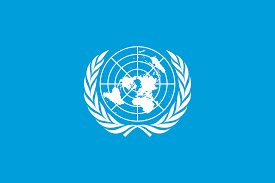 Opšti periodični pregled Ujedinjnih nacija (UPR)Izvještaj o stanju ljudskih prava u Crnoj Gori se priprema u skladu sa smjernicama odluke Savjeta za ljudska prava A/HRC/DEC/17/119, a koji sadrži pregled stanja ljudskih prava u Crnoj Gori (17 tematskih oblasti) i napredak ostvaren u periodu između dva ciklusa, sa posebnim fokusom na implementaciju preporuka prethodnog preglednog procesa. Konvencija protiv torture i drugih surovih, neljudskih ili ponižavajućih kazni i postupakaCrna Gora se obavezala da u potpunosti implementira Konvenciju, što se primarno ogleda  na obaveze definisane u okviru člana 10 Konvencije kojim je definisana obaveza svake države članice da upoznavanje i informisanje o zabrani torture bude sastavni dio obrazovanja medicinskog osoblja, vršioca javnih funkcija i ostalih osoba koje mogu na bilo koji način učestvovati u čuvanju ili saslušanju neke zadržane, pritvorene ili zatvorene osobe ili ponašanju prema nekoj zadržanoj, pritvorenoj ili zatvorenoj osobi. Takođe, članom 11 je definisano da svaka država članica obavlja sistemski nadzor nad pravilima, upustvima, metodama i praksom saslušanja i kad odredbama u vezi sa čuvanjem zadržanih, pritvorenih ili zatvorenih lica i postupanjem bilo na koji način s njima na nekoj teritoriji pod njihovom jurisdikcijom, radi sprječavanja svakog oblika torture.Opcioni protokol uz Konvenciju protiv torture i drugih surovih, neljudskih ili ponižavajućih kazni i postupakaOsnovni cilj ovog protokola je da uspostavi sistem redovnih posjeta mjestima gde se nalaze lica lišena slobode od strane nezavisnih međunarodnih i domaćih tijela, radi prevencije torture i drugih surovih neljudskih ili ponižavajućih kazni i postupaka. Posebno je značajno istaći obavezu da svaka država članica uspostavi, odredi ili ima jedno ili više tijela na nacionalnom nivou koja vrše posjete radi prevencije torture i drugih surovih, neljudskih ili ponižavajućih kazni i postupaka, odnosno nacionalni mehanizam za prevenciju. Zaštitnik ljudskih prava i sloboda Crne Gore vrši poslove nacionalnog preventivnog mehanizma za zaštitu lica lišenih slobode od mučenja i drugih oblika surovog, nečovječnog ili ponižavajućeg postupanja ili kažnjavanja, u skladu sa  Zakonom o Zaštitniku ljudskih prava i sloboda Crne Gore i samim Opcionim protokolom. Na godišnjem niovu Zaštitnik priprema Izvještaje Nacionlanog mehanizma za prevenciju torture (NPM), koji predstavljau značajan izvor podataka za definisanje same javne politike.Istanbulski protokolIstanbulski protokol, završen je 1999. godine, i danas predstavlja standard Ujedinjenih nacija koji promoviše smjernice odgovornosti i obaveza za djelotvorno sprovođenje istrage i izvještavanje o navodima o postojanju mučenja i zlostavljanja. Poseban značaj ovog dokumenta jeste u tome što polazi od činjenice da se nedostatak fizičkih, vidljivih dokaza na tijelu žrtve ne bi trebao tumačiti kao da se zlostavljanje nije ni dogodilo, već da se dužna pažnja posveti i odgovarajućim psihološkim ispitivanjima i procjenama, jer načini mučenja postaju sve izopačeniji i domišljatiji, uz povećanu opreznost onih koji sprovode nasilje.Standardna minimalna pravila za liječenje osuđenih lica Ovim se pravilima nastoji da se postave principi i pravila dobre organizacije izvršenja krivičnih sankcija i prakse u postupanju sa zatvorenicima, inspirišući se shvatanjima koja su danas opšte prihvaćena kao i osnovnim postavkama najboljih savremenih sistema. Osnovni cilj ovih pravila je da posluže kao podsticaj stalnom naporu da se prebrode praktične teškoće koje stoje na putu njihovoj primjeni, imajući u vidu činjenicu da ta pravila uzeta u cjelini, predstavljaju minimalne uslove prihvaćene od UN-a. Akcenat je na odredbama koje se odnose na opšte upravljanje zatvorskim jedinicama i njihovoj primjeni na svim kategorijama zatvorenika koji su lišeni slobode po krivičnom ili građanskom pravu, okrivljenim ili osuđenim, podrazumijevajući ovdje i zatvorenike prema kojima se primenjuje neka mjera bezbjednosti ili vaspitna mjera.Standardna minimalna pravila Ujedinjenih nacija za mjere alternativne institucionalnom tretmanu (Tokijska pravila)Strateški dokument je usklađen sa Tokijskim pravilima, u dijelu koji se odnosi na smjernice u pogledu načina sprovođenja alternativnih sankcija i drugih alternativnih mjera i postupaka predviđajući zaštitu prava i sloboda lica prema kojima bi ovakve mjere i postupci trebalo da budu primijenjeni. Ova pravila (5-9) sadrže listu mjera koje se mogu primijeniti kao glavne sankcije, kao mjere uz glavne sankcije, ili kao mjere prije nego što dođe do pokretanja sudskog postupka. Tokijska pravila stavljaju težište na razvijanje pravila u vezi sprovođenja mjera nezadržavanja, kao i minimalne mjere zaštite za lica koja su podvrgnuta kaznama koje su alternativa zatvorskom kažnjavanju.Pravila Ujedinjenih nacija o postupanju prema zatvorenicama i za primenu alternativnih mera prema njima - Pravila iz Bankoka U pitanju su posebna pravila ustanovljena na univerzalnom, međunarodnom planu za alternativno sankcionisanje lica ženskog pola. Pravilima iz Bankoka, u poređenju sa Tokijskim pravilima, ustanovljene su smjernice za blaže krivičnopravno reagovanje prema ženama izvršiocima krivičnih dela, uvažavajući njihov specifičan položaj i posebnu ranjivost kao specifične grupe, pa bi države potpisnice trebale u svojim zakonodavstvima da predvide ovakve principe vanzavodskog sankcionisanja žena.Opšti komentar broj 24(2019) uz Konvenciju o pravima djeteta u maloljetničkom pravu kojim se mijenja Opšti komentar br. 10(2007)Strateškim dokumentom je poseban značaj pružen usklađivanju sa obavezama iz Opšteg komentara broj 24, sa akcentom na sledeće ciljeve: Prevencija i rana intervencija, kao i zaštita prava deteta na svim nivoima sistema;Unapređenje ključnih strategija smanjenja, naročito štetnih, posljedica kontakta sa sistemom krivičnog pravosuđa, u skladu sa novim saznanjima u vezi sa dječjim razvojem,Uspostavljanje primjerenog minimalnog uzrasta krivične odgovornosti i obezbjeđivanje odgovarajućeg postupanja sa djecom koja su ispod, ali i iznad ovog minimalnog uzrasta,Povećanje obima preusmjeravanja djece iz formalnog pravosudnog postupka ka djelotvornim vaspitnim programima,Pojačana primjena vanzavodskih mjera kako bi se obezbijedilo da je lišenje slobode poslednja mjera koja se primjenjuje prema deci;Pravila Ujedinjenih nacija o zaštiti maloljetnika lišenih sloboda (Havanska pravila)Posebno je važno ukazati značaj koji strateški dokument pruža Havanskim pravilima koja su sačinjena kao dopuna Pekinških pravila i utvrđuju “osnovne perspektive”, s ciljem da obezbijede:da sistem maloljetničkog pravosuđa poštuje prava i bezbjednost maloljetnika i razvija psihičku i fizičku dobrobit djeteta,da lišavanje slobode maloljetnika bude korišćeno kao krajnje, odnosno posljednje sredstvo koje se primjenjuje u najkraćem mogućem trajanju i ograničeno samo na izuzetne slučajeve (pravila 1 i 2 Pravila Ujedinjenih nacija o zaštiti maloljetnika lišenih slobode; član 37. (b) Konvencije o pravima djeteta i pravilo 13.1 Pekinških pravila),pomoć kako bi svi maloljetnici lišeni slobode shvatili i razumjeli svoja prava i obaveze tokom pritvora, odnosno bili informisani o ciljevima pružene im brige,ustanovljavanje mogućnosti ranijeg otpuštanja maloljetnika.Završna razmatranja Komiteta UN protiv torture o Trećem periodičnom izvještaju Crne GoreStrateškim dokumentom su adresirane preporuke Komiteta UN protiv torture, sa akcentom na:Intenziviranje napora u cilju eliminacije prenatrpanosti u kazneno-popravnim ustanovama i drugim pritvorskim ustanovama, uključujući primjenu vaninstitucionalnih mjera. Nastavak renoviranja svih pritvorskih mjesta kojima je to potrebno u cilju poboljšanja njihove infrastrukture i materijalnih uslova za zatvorenike.Dalje angažovanje i obučavanje zatvorskog osoblja kako bi se obezbijedio adekvatan tretman pritvorenika, ojačalo sprečavanje, praćenje i upravljanje nasiljem među zatvorenicima, zaštita ranjivih zatvorenika i drugih zatvorenika pod rizikom.Raspoređivanje ljudskih i materijalnih resursa potrebnih za obezbjeđivanje odgovarajuće medicinske i zdravstvene zaštite zatvorenicima.Prekidanje prakse smještanja maloljetnika koji su predmet vaspitnih mjera u zatvorske ustanove. Preporuke iz Izvještaja Vladi Crne Gore o posjeti Crnoj Gori Evropskog Komiteta za sprečavanje mučenja i nečovječnog ili ponižavajućeg postupanja ili kažnjavanja (CPT)Strateškim dokumentom su adresirane preporuke Evropskog Komiteta za sprečavanje mučenja i nečovječnog ili ponižavajućeg postupanja ili kažnjavanja (CPT) u okviru svih oblasti zastupljenih u strategiji, gdje je primarni značaj stavljen na preporuke koje se odnose na:Borba protiv prenatrpanosti zatvora i renoviranja zatvorskih kompleksa (kapaciteti novih objekata, projektovani početak radova, status finansiranja, plan i prikaz projekata).Procesuiranje slučajeva fizičkog i verbalnog zlostavljanja zatvorenika i kažnjavanje počinilaca na odgovarajući način.Okončavanje prakse vezivanja zatvorenika u zatvorima i preduzimanje konkretnih koraka za ukidanje ove mjere.Implementacija strategije za borbu protiv nasilja među zatvorenicima.Preduzimanje brzih i konkretnih mjera u cilju ispunjavaja minimalnog standarda od 4 m2 životnog prostora po zatvoreniku u ćeliji sa više zatvorenika.Pružanje konstruktivnih i svrsishodnih aktivnosti svim osuđenim licima u zatvorenom odjeljenju KPD-a, sa akcentom na mogućnosti za rad.Razvoj cjelovitih programa edukacije i svrsishodnih aktivnosti prilagođenih maloljetnim zatvorenicima i njihovim specifičnim potrebama.Razvoj planova za prenos odgovornosti za pružanje zdravstvene zaštite u zatvorima na Ministarstvo zdravlja.Povećanje broja zatvorskog osoblja zaposlenog u KPD-u i Istražnom zatvoru.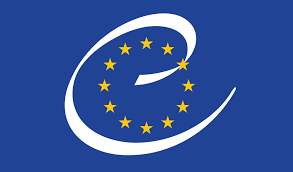 Smjernice Komiteta Ministara Savjeta Evrope o pravdi po mjeri djetetaSmjernicama je cilj obezbijediti da u svakom pravosudnom postupku sva prava djece, uključujući pravo na obaviještenost, zastupanje, učešće i zaštitu budu u cjelosti poštovana, uz dužnost uzimanja u obzir nivoa zrelosti i razumijevanja djeteta te okolnosti predmeta. Revidirana Evropska zatvorska pravilaZa predmetnu oblast strateškog dokumenta posebno su značajna Revidirana Evropska zatvorska pravila koje je pripremio Savjet Evrope i kojima se preporučuje vladama država članica da:da se u donošenju zakona, definisanju politika i u praksi rukovode pravilima sadržanim u dodatku ovoj preporuci, koja zamenjuje Preporuku Rec (87)3 Komiteta ministara o evropskim zatvorskim pravilima,da obezbede da se ova preporuka i komentar uz nju prevedu i što šire distribuiraju, naročito pravosudnim organima, zatvorskim službama i samim zatvorenicima.Pored navedenog dokumenta, važno je ukazati i na čitavi niz standarda sadržanim u preporukama Komiteta ministara Savjeta Evrope, i to:Preporuku Rec (93)6 o zatvoru i kriminološkim aspektima kontrole zaraznih bolesti, uključujući AIDS i druge zdravstvene probleme u zatvoru, Preporuku Rec (97)12 koja se odnosi na osoblje zaduženo za sprovođenje sankcija i mjera, Preporuku Rec (98)7 o etičkim i organizacionim aspektima zdravstvene zaštite u zatvoru, Preporuku Rec (99)22 vezanu za prenaseljenost i povećanje zatvorske populacije, Preporuku Rec (2003)22 o uslovnom otpustu, i Preporuku Rec (2003)23 o postupanju zatvorske uprave u pogledu doživotnih kazni i drugih dugih zatvorskih kazni;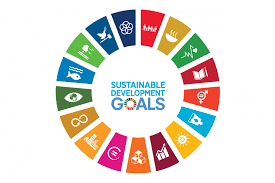 UN Ciljevi održivog razvoja (SDGs)Ciljevi održivog razvoja, predstavljaju univerzalni poziv na djelovanje radi iskorenjivanja siromaštva, zaštite ljudskih prava, životne sredine i obezbeđivanja mira i prosperiteta za sve. U oblasti izvršenja krivičnih sankcija potrebno je ukazati na sledeći cilj na čijem ostvarenju Crna Gora radi intezivno: Cilj 16. Promovisati miroljubiva i inkluzivna društva za održivi razvoj, obezbijediti pristup pravdi za sve i izgraditi efikasne, pouzdane i inkluzivne institucije na svim nivoima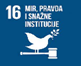 16.1 Svuda značajno smanjiti sve oblike nasilja i sa njima povezane stope smrtnih slučajeva Promovisati vladavinu prava na nacionalnom i međunarodnom nivou i svima osigurati jednak pristup pravdi16.5 Značajno smanjiti korupciju i podmićivanje u svim njihovim pojavnim oblicima16.6 Razviti djelotvorne, odgovorne i transparentne institucije na svim nivoima.16.7 Osigurati odgovorno, inkluzivno, participativno i reprezentativno donošenje odluka na svim nivoima16.10 Osigurati javni pristup informacijama i zaštitu osnovnih sloboda, u skladu sa nacionalnim zakonodavstvom i međunarodnim sporazumima16.b Promovisati i sprovoditi nediskriminatorske zakone i politike radi postizanja održivog razvoja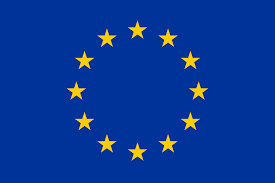 Obaveze iz procesa pregovora sa EUCrna Gora se obavezala da će postepeno usklađivati svoje zakonodavstvo i politike sa pravnom tekovinom EU, u skladu sa Sporazumom o stabilizaciji i pridruživanju i prioritetima partnerstva sa EU. Crna Gora je otvorila svih 35 poglavlja, pri čemu je za predmetnu javnu politiku poseban akcenat na poglavlju 23 (reforma pravosuđa i osnovna prava), koje između ostalog obuhvata i pitanja koja se odnose na sistem izvršenja krivičnih sankcija. S tim u vezi, značajno je ukazati na obaveze koje je Crna Gora preuzela u procesu pregovora sa EU, zastupljene u sledećim dokumentima:Izvještaj EK o napretku Crne Gore za 2022. godinuIzvještajem za 2022. godinu je poseban naglasak stavljen na poglavlje 23 „Pravosuđe i temeljna prava“, gdje je u dijelu koji se odnosi na sprečavanja torture i zlostavljanja konstatovano da je Crna Gora postigla određeni napredak u implementaciji preporuka iz 2019. godine koje je dobila od Evropskog komiteta za sprečavanje torture i nečovječnog ili ponižavajućeg postupanja (CPT). Takođe, izvještajem je ukazano da je Komitet UN protiv torture (CAT), u maju 2022.godine,  zaključio da je Crna Gora samo djelimično implementirala preporuke iz 2014. godine,  koje se odnose na obezbeđivanje ili jačanje dostupnih pravnih sredstava za pritvorenike, odnosno sprovođenje brze, nepristrasne i efikasne istrage i krivičnog gonjenja izvršioca krivičnog djela torture ili zlostavljanja. Izvještajem je istaknuto i da je u prethodnom periodu postignut napredak u pogledu jačanja kadrovskih kapaciteta UIKS-a, sa akcentom na povećanje dostupnih programa i aktivnosti za zatvorenike. Ukazano je da su postojeće zatvorske jedinice u određenoj mjeri adaptirane i modernizovane, kao i da se započelo sa pripremama za izgradnju novog zatvorskog objekta u Mojkovcu za sjever Crne Gore. Posebno je ukazano na preduzete pripreme za izgradnju specijalne bolničke ustanove u kompleksu Uprave za izvršenje krivičnih sankcija. Konstatovano je da se Standardne operativne procedure za zatvorski sistem revidiraju, kao i na činjenicu dobre saradnje ostvarene sa nevladinim organizacijama u pogledu sprovođenja obrazovnih, rekreativnih i stručnih aktivnosti za zatvorenike.Dinamički plan aktivnosti u Poglavlju 23Vlada Crne Gore pruža veliki značaj oblasti izvršenja krivičnih sankcija, što je i izraženo kroz pripremu Dinamičkog akcionog plana u Poglavlju 23 i definisanjem posebnog cilja „Unaprjeđivanje krivičnopravnog okvira i stvaranje uslova za zaštitu osnovnih prava, a naročito materijalnih uslova u zatvoru i sličnim institucijama“. Posebno je značajno ukazati na čitav niz indikatora sadržanih u akcionom planu koji predstavljaju sastavni dio novog strateškog dokumenta u predmetnoj oblasti, i to: Pripremljen Nacrt i izvršeno usklađivanje sa preporukom UN-a o Opštem periodičnom pregledu o zastarjelosti torture i zlostavljanja iz 2018.Data saglasnost glavnog državnog arhitekte na idejno rješenje objekta zatvora za sjevernu regiju Crne Gore u Mojkovcu i urađen glavni projekat Izgradnja zatvora za sjevernu regiju Crne Gore u Mojkovcu.Urađena revizija glavnog projekta za četiri objekta (Specijalna zdravstvena ustanova, prijavnica, zatvor otvorenog tipa i multifunkcionalni objekat).Na ovaj način se preduzimaju neophodni koraci u procesu reformi sistema izvršenja krivičnih sankcija, koji predstavlja jedan od  najvažnijih koraka u cilju postizanja relevantnih privremenih mjerila za Poglavlje 23, odnosno dostizanju Privremenog mjerila 35:„Crna Gora sprovodi sve preporuke Evropskog odbora za sprečavanje mučenja i nečovječnog i ponižavajućeg postupanja (CPT) iz Izvještaja za 2008 i hitne preporuke iz Izvještaja za 2013 i naročito unapređuje materijalne uslove u zatvoru, prihvatilištima i zatvorenim institucijama. Crna Gora obezbjeđuje dovoljne mjere za preporuke iz Izvještaja za 2013. Crna Gora sprječava i obezbjeđuje brzu reakciju pravosuđa u eventualnim slučajevima zlostavljanja. Crna Gora uspostavlja efikasan sistem probacije“.Strategija za izvršenje krivičnih sankcija 2017-2021Vlada je 29. XII 2016. usvojila Strategiju izvršenja krivičnih sankcija (2017-2021), kojom su postavljeni strateški ciljevi reforme izvršenja krivičnih sankcija, dok je 31. III 2017. usvojila Akcioni plan za sprovođenje strateškog dokumenta. Strategija je sadržala četiri strateška  cilja, i to:Jačanje prevencije i zaštite od zlostavljanja i poštovanje ljudskih prava,Izgradnja institucionalnih kapaciteta Zavoda za izvršenje krivičnih sankcija i potreba za preduzimanjem mjera tretmana i resocijalizacije za osuđenike,Jačanje institucionalnih kapaciteta Direkcije za uslovnu slobodu u cilju nadzora osuđenih lica kojima su izrečene alternativne sankcije i mjereJačanje kampanje za podizanje svijesti kod stručnog i javnog mnjenja o izvršenju krivičnihEvaluacija strateškog dokumenta je pokazala da, izuzev manjeg broja mjera u Akcionom planu čija je realizacija vremenski određena, najznačajniji broj mjera, njih 89.1% (59 mjera od ukupno 72), je planirano kroz kontinuiranu realizaciju. Usljed nedostatka jasnih indikatora učinka i indikatora rezultata, odnosno njihovih baznih i planiranih vrijednosti nije bilo moguće utvrditi efektivnost sprovođenja Strategije i Akcionog plana. Nedostatak rokova i indikatora koji su vezani za rokove je rezultiralo nemogućnošću praćena da li je sprovođenje strateškog dokumenta i pratećeg akcionog plana teklo na osnovu planirane dinamike tokom 5 godina trajanja, odnosno nakon isteka roka trajanja strateškog dokumenta. Strategijom nisu u dovoljnoj mjeri uključena niti kroz realizaciju prepoznata međusektorska pitanja. Ovdje se prije svega misli na rodnu ravnopravnost. Ni Strategija ni Akcioni plan ne sadrže principe gender “mainstreaming-a”, što implicira da prikupljanje i analiza rodno specifičnih podataka nisu urađeni u procesu njihove izrade.U pogledu prvog strateškog cilja „Jačanje prevencije i zaštite od zlostavljanja i poštovanje ljudskih prava“, izvještajem Evropskog komiteta za sprečavanje mučenja i nečovječnog i ponižavajućeg postupanja i kažnjavanja (CPT), kao i izvještajem Komiteta Ujedinjenih nacija za sprečavanje mučenja i nečovječnog i ponižavajućeg postupanja i kažnjavanja (CAT) konstatovano je da je unaprijeđena komunikacija i saradnja o prijavljivanju svih događaja nadležnom državnom tužilaštvu, kao i u odnosu na nadzor preko ovlašćenih službenih lica od strane Ministarstva pravde, a naročito je važno ukazati na preduzete mjere u cilju sprečavanja unošenja virusa COVID-19 u zatvorske institucije, obezbjeđivanja dovoljne doze vakcina za vakcinaciju kako lica lišenih slobode tako i zaposlenih u Upravi za izvršenje krivičnih sankcija i omogućavanja ostvarivanja prava lica lišenih slobode u uslovima pandemije. Kancelarija Zaštitnika obradila je 2020. godine 201 slučaj, od kojih se 129 odnosi na Upravu za izvršenje krivičnih sankcija. Kancelarija je prijavila 11 slučajeva zlostavljanja u zatvorima. Statistički podaci pokazuju da je u 2021. godini, od strane lica lišenih slobode, pritužbi na rad  UIKS-a bilo 61. Međutim, u poređenju sa prethodnom godinom, evidentno je smanjenje broja pritužbi lica lišenih slobode na rad UIKS-a za nešto više od 50%.  Smanjenju broja pritužbi je, bez sumnje, doprinijela sve jača uloga Zaštitnika u smislu redovnog prisustva predstavnika Institucije u UIKS-u, kako u preventivnom tako i u reaktivnom mandatu Institucije.Tabela br. 1U okviru 2021. godine, pritužbe na UIKS su se primarno odnosile na: pravo na zdravstvenu zaštitu šest (6); zabranu mučenja i surovog neljudskog ili ponižavajućeg postupanja i kažnjavanja dvije (2); prava djeteta jedan (1); na odluke Sudova i drugih organa (12)na druga prava ili zakonom predviđenih mogućnosti lica lišenih slobode (40), kao što je uslovni otpust, reklasifikacija, korišćenje zavodskih i vanzavodskih povoljnosti, razvrstavanje po sobama, premještaj u drugu zatvorsku jedinicu, prekid izdržavanja kazne, odsustvo radnog angažovanja, ostvarivanje kontakata sa porodicom i dr. Od ukupno podnijetih 40 pritužbi povodom povrede nekog prava, odnosno mogućnosti ostvarivanja određenih zahtjeva i benefita, njih petnaest (15) se odnosilo na nedostatak radnog angažovanja.U pogledu strateškog cilja 2 „Jačanje institucionalnih kapaciteta ZIKS-a i potreba za preduzimanjem mjera tretmana i resocijalizacije za pritvorena lica i osuđenike“, evaluacijom je utvrđeno da je implementacija strateških mjera djelimično ostvarila učinak, prije svega u u dijelu realizacije aktivnosti formalnopravnog karaktera kroz usvajanje određenih normativnih akata, odnosno uspostavljanja baza podataka. Ostvaren je određeni napredak i stvoreni uslovi za unapređenje tretmana zatvorenika kroz obučavanje, rad i zapošljavanje. Međutim, evaluacijom je istaknuto da je razlog neostvarenosti većeg stepena učinka evidentiran nerelanom planiranju očekivanih indikatora rezultata, kao i ograničenjima koje je COVID-19 uslovio prilikom realizacije predviđenih aktivnosti. U oblasti zdravstvene zaštite nalazi evaluacije ukazuju da nije ostvaren očekivani učinak kojim bi se obezbijedilo pružanje zdravstvene zaštite za pritvorenike i zatvorenike u skladu sa nacionalnim i međunarodnim standardima. Određeni stepen učinka je postignut ali i dalje predstavlja izazov integracije sa Ministarstvom zdravlja kao i stvaranja institucionalnih uslova kroz izgradnju Specijalne zdravstvene ustanove. U pogledu unapređenja  bezbjednosno-tehničkih uslova važno je ukazati da je postignut značajan napredak, gdje je kroz postupak javnih nabavki u 2021. godini, pribavljena bezbjednosna oprema, i to: IP kamere za video nadzor i licence za IP uređaj. U potpunosti je integrisan video nadzor u „F“ paviljonu Zatvora za duge kazne. Sistem SMART ometača je postavljen u Istražnom zatvoru Podgorica, omogućeno selektivno ometanje svih opsega telekomunikacione mreže. Završen je projekat SMART ometača u cilju ometanja mobilnih servisa u okviru zatvorenog dijela Zatvora za duge kazne.  Nastavljeno je na radu integracije video nadzora u IP sistem na platformi millestone.Kada govorimo o razvoju ljudskih resursa u Upravi za izvršenje krivičnih sankcija, evaluacija je ukazala da je teško je ustanoviti uticaj strategije na unapređenje administrativnih kapaciteta u UIKS-u i u kojoj mjeri je ostvaren učinak kojim su isti ojačani u skladu sa pravilima struke.  Usvajanje metodologije analize potrebe za treninzima, adekvatne baze podataka kojom se može analizirati stanje obučenosti na individualnom nivou i planirati dalje aktivnosti, predstavljaju neophodan uslov za dalji razvoj ljudskih resursa na sveobuhvatan i sistematičan način. Nedovoljan nivo postignutog učinka je evidentiran i kod operativnog cilja koji se odnosi na rekonstrukciju, sanaciju i izgradnju u Upravi za izvršenje krivičnih sankcija, gdje je evaluacijom zaključeno da nije postignut indikator uticaja da su sva pritvorena i osuđena lica smještena u prostorijama u skladu sa evropskim standardima.Kada govorimo o trećem strateškom cilju koji se odnosi na „Jačanje izgradnje institucionalnih kapaciteta Direkcije za uslovnu slobodu u cilju nadzora počinilaca kojima su izrečene alternativne sankcije i mjere“, nalazi evaluacije ukazuju da nije ostvaren uticaj kojim bi Direkcija za uslovnu slobodu Crne Gore bila prilagođena i osposobljena za rad u pravosudnom sistemu u skladu sa evropskim standardima. Prethodni zaključak se odnosi i na oblast unapređenja primjene alternativnih sankcija, gdje nije ostvaren potreban učinak u pogledu približavanjea evropskom nivou korišćenja alternativnih sankcija i izricanja alternativnih kazni.Četvrtim strateškim ciljem koji se odnosi na „Jačanje kampanje za podizanje svijesti kod stručnog i javnog mnjenja o izvršenju krivičnih sankcija“, nalazi evaluacije ukazuju da na osnovu dostupnih podataka u pogledu realizacije mjera i ograničenja koja se odnose na nedostatak jasno definisanih indikatora rezultata nije moguće utvrditi u kojoj mjeri je ostvaren navedeni strateški cilj i u kojoj je mjeri je unaprijeđeno informisanje javnosti o izvršenju krivičnih sankcija.ANALIZA STANJAKao što je i istaknuto u uvodnom dijelu strategije, analiza stanja je zasnovana na četiri osnovne oblasti strateškog dokumenta, i to:Jačanje prevencije i zaštite od zlostavljanja i poštovanje ljudskih prava, u okviru kojeg su analizirane i podoblasti koje se odnose na unapređenje materijalnog položaja, zdravstvene zaštite i radnog angažmana pritvorenih i osuđenih lica.Jačanje institucionalnih kapaciteta UIKS-a.Resocijalizacija pritvorenh lica i osuđenika.Jačanje institucionalnih kapaciteta Direkcije za uslovnu slobodu.Jačanje prevencije i zaštite od zlostavljanja i poštovanje ljudskih pravaKada govorimo o zaštiti ljudskih prava lica lišenih slobode, crnogorski sistem izvršenja krivičnih sankcija stavlja primarni akcenat na postupanje nadležnih organa koje je zasnovano na principima humanosti i poštovanja inherentnog dostojanstva ljudske ličnosti. S tim u vezi, poseban značaj je pružen sledećim principima:Grafik br. 5 : Osnovna ljudska prava lica lišenih slobodeUprava za izvršenje krivičnih sankcija u kontinuitetu prati izvršenje krivičnih sankcija, kao i postupanje zaposlenih u Upravi za izvršenje krivičnih sankcija što kroz redovne kontrole, što kroz postupke koje sprovodi povodom podnijetih pritužbi od strane lica lišenih slobode. U 2021. godini podnijeto je 13 pritužbi.Ministarstvo pravde je tokom 2021. godine, preko ovlašćenih službenih lica za kontrolu izvršenja kazni zatvora i mjera bezbjednosti, izvršilo 8 kontrola rada Uprave za izvršenje krivičnih sankcija, u dijelu pružanja zdravstvene zaštite, tretmana zatvorenika, kao i postupanja zaposlenih u Upravi za izvršenje krivičnih sankcija prema zatvorenicima, na osnovu kojih kontrola i izjašnjenja Uprave je naloženo otklanjanje utvrđenih nepravilnosti. Podnešeno je 47 pritužbi od strane zatvorenika, od kojih je po 41 pritužbi postupilo Ministarstvo pravde, dok se u odnosu na 6 pritužbi oglasilo nenadležnim i uputilo je nadležnom organu. Od ukupnog broja pritužbi  po kojima je Ministarstvo pravde, postupilo 37 predmeta su završena, dok je za 4 predmeta postupak u toku. U predmetima u kojima je pritužba bila osnovana, Ministarstvo pravde je naložilo mjere u cilju otklanjanja utvrđenih nepravilnosti.U oblasti izvršenja krivičnih sankcija donijeta su 173 drugostepena rješenja, po žalbi izjavljenoj na prvostepena rješenja Uprave za izvršenje krivičnih sankcija o disciplinskom kažnjavanju zatvorenika, od čega je donijeto 164 rješenja kojima se odbija žalba zatvorenika i 9 rješenja kojim se usvaja žalba i poništava prvostepeno rješenje. Protiv 42 drugostepenih rješenja  podnijeta je tužba Upravnom sudu  Crne Gore. Od ukupnog broja podnijetih tužbi 30 tužbi je odbijeno, dok je 12 tužbi u postupku odlučivanja.Godišnjim izvještajem Zaštitnika ljudskih prava i sloboda za 2021. godinu jasno je istaknuta obaveza svih zatvorskih službenika zaposlenih  u zatvorima da vode računa o poštovanju ljudskih prava pritvorenika i osuđenih lica. Ovo podrazumijeva i dužnost da o pritužbama i indicijama o zlostavljanju obavijeste pretpostavljenog službenika i nadležni organ. Nije potrebno da je tvrdnja iznijeta u formi krivične prijave ili formalne pritužbe, niti da je formulisana kao optužba konkretne osobe, već je dovoljno da nadležni državni organ sazna za ozbiljnu tvrdnju da je neko bio zlostavljan. Konačno, tvrdnje o zlostavljanju osobe lišene slobode, potkrijepljene nalazima o tjelesnim povredama, smatraju se prima facie dokazima zlostavljanja koji zahtijevaju hitnu istragu. Zaštitnik ljudskih prava i sloboda je u 2021. godini ukazao da je od više lica zaprimio navode o primjeni fizičke sile prema zatvorenicima. U dva slučaja, Zaštitnik je utvrdio povredu. Međutim, Zaštitnik je posebno istakao primjere inertnog pristupa prilikom procesuiranja ozbiljnih sumnji u zlostavljanje, odnosno činjenice da nedostaju djelotvorne i efikasne istrage slučajeva zlostavljanja, što dodatno pospješuje sumnju o nekažnjivosti nezakonitog postupanja službenika UIKS-a.  Poseban problem se odnosi na slučajeve inertnog pristupa prilikom procesuiranja uvjerljivih navoda o zlostavljanju i ponavljanje istih greški.Kada govorimo o postupanju Uprave za izvršenje krivičnih sankcija (UIKS) statistički podaci Zaštitinika pokazuju da je u 2021. godini, od strane lica lišenih slobode, bila podnesena 61 pritužba na rad  UIKS-a. Međutim, u poređenju sa prethodnom godinom, evidentno je smanjenje broja pritužbi lica lišenih slobode na rad UIKS-a za nešto više od 50%. Važno je istaći da su se pritužbe na UIKS dominantno odnosile na: Tabela br. 2: Pritužbe na rad UIKS-a podnesene Zaštitniku ljudskih prava i slobodaU pogledu strukture podnesenih pritužbi, potrebno je istaći da se najbrojnije pritužbe lica lišenih slobode odnose na prava kao što su:uslovni otpust, reklasifikacija, korišćenje zavodskih i vanzavodskih pogodnosti, razvrstavanje po sobama, premještaj u drugu zatvorsku jedinicu, prekid izdržavanja kazne, odsustvo radnog angažovanja, ostvarivanje kontakata sa porodicom i dr. Od ukupno podnijetih 40 pritužbi povodom povrede nekog prava, odnosno mogućnosti ostvarivanja određenih zahtjeva i benefita, njih petnaest (15) se odnosilo na nedostatak radnog angažovanja.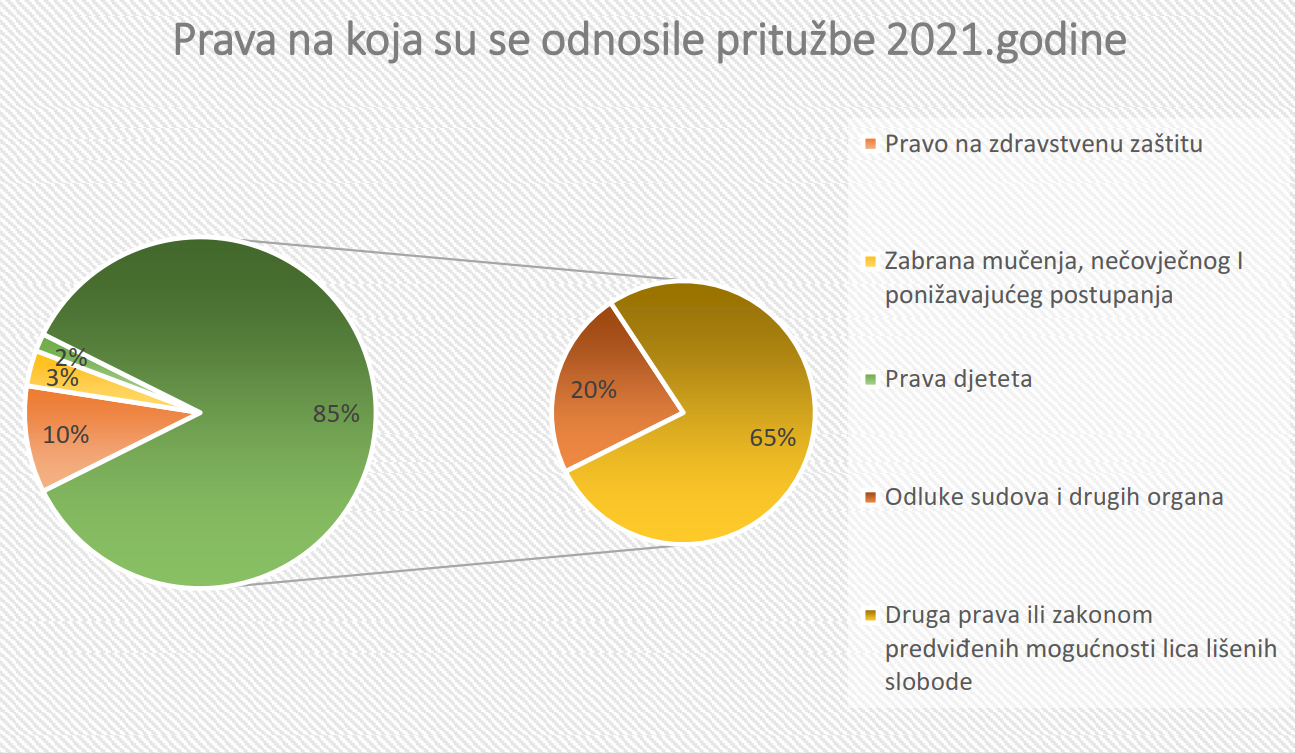 Grafik br. 6 : Prava na koja su se odnosile pritužbe 2021. godineNavedeni postupci po pritužbama su postupanjem nadležnih organa okončani na sledeći način: Tabela br. 3 : Rezultati okončanih postupaka po pritužbamaIzvještaj Zaštitnika je posebno istakao da je struktura pritužbi u izvještajnoj godini nešto promijenjena u odnosu na raniji period, na šta je uticala epidemiološka situacija u državi, pa su se uglavnom odnosile na nezadovoljstvo odlukama sudova i drugih organa, zatim na ostvarivanje prava na posjete rodbine i ostvarivanju kontakta sa njima, kao i zdravstvenu zaštitu.Uzevši u obzir navedeno, u narednom periodu sprovođenja javne politike akcenat će biti stavljen na:Nastavak uspješne saradnje sa Zaštitnikom ljudskih prava i sloboda za vrijeme i nakon izvršene kontrole za poboljšanje uslova pritvorenika i zatvorenika i podrška odeljenju nacionalnog mehanizma radi poboljšanja kvaliteta posjeta i postavljanja prioriteta u odnosu na sprječavanje i kažnjavanje mučenja i zlostavljanja.Dalje unapređenje tretmana osuđenih i pritvorenih lica od strane Sektora za zdravstvenu zaštitu Uprave za izvršenje krivičnih sankcija, uskladu sa međunarodnim standardima, sa akcentom na skrining i izvještavanje o kapacitetu zatvorskih zdravstvenih usluga i njihovoj saradnji sa pravosudnim organima.Povećati ukupnu svijest pritvorenika i osuđenika o njihovim osnovnim ljudskim pravima.Unaprijediti kapacitete službenika Uprave za izvršenje krivičnih sankcija i službenika Direkcije za uslovnu slobodu u dijelu koji se odnosi na adresiranje slučajeva kršenja ljudskih prava lica lišenih slobode. Obezbijediti specifično prilagođene obuke za sve pripadnike službe obezbjeđenja koji imaju kontakt sa zatvorenicima u cilju razvijanja fizičkih i psihičkih sposobnosti neophodnih da se održi red, uz sprječavanje zloupotrebe.Potrebno je da nadležni u Ministarstvu pravde i Upravi za izvršenje krivičnih sankcija nastave sa slanjem jasnih poruka da se tortura neće tolerisati, a da za sve prijavljene slučajeve pokrenu postupke utvrđivanja odgovornosti.Razvoj specijalizovanih obuka za sprečavanje mučenja ili zlostavljanja, sa praktičnom obukom o incidentima, kao i obukama o tome kako da se koriste sredstva prinude i da se pravilno reaguje u stresnim situacijama.Borba protiv korupcije i favorizovanja u cilju izrade ostvarivog i mjerljivog kodeksa ponašanja i sistema prevencije korupcije.Materijalni uslovi zatvorenikaObezbjeđenje adekvatnih materijalnih uslova za život zatvorenika u zatvorskim jedinicama predstavlja jedan od osnovnih pravaca djelovanja reforme sistema izvršenja krivičnih sankcija u Crnoj Gori. Neadekvatni materijalni uslovi za život zatvorenika rezultiraju negativnim posljedicama koje se primarno ogledaju u slučajevima međusobnog nasilja i zlostavljanja zatvorenika, nedostatkom adekvatne zdravstvene zaštite i malim mogućnostima resocijalizacije i reintegracije u društvo. Ovo je često posljedica problema nedovoljnog finansiranja sistema izvršenja krivičnih sankcija, što kao rezultat ima činjenicu da lica lišena slobode borave u lošim ili nedovoljnim materijalnim uslovima u zatvorskim jedinicama, što predstavlja jedan od osnovnih oblika kršenja njihovih ljudskih prava. Pored navedenog, pretrpani zatvori imaju za posljedicu loše sanitarne uslove koji mogu olakšati prenošenje zaraznih bolesti. Pandemija COVID-19 dodatno je istakla potrebu da se smanji pretrpanost zatvora i poboljšaju uslovi u svim zatvorskim jedinicama. Osiguravanje humanih zatvorskih uslova koji su u skladu sa međunarodnim standardima za postupanje sa pritvorenim licima ključno je za uspostavljanje pravednih i efikasnih sistema izvršenja krivičnih sankcija.Prema podacima iz Izvještaja o radu i stanju u oblastima iz nadležnosti Uprave za izvršenje krivičnih sankcija za 2021. godinu, smještajni kapaciteti u Upravi za izvršenje krivičnih sankcija bili su predviđeni za smještaj 1.333 lica lišenih slobode i to:Zatvor za duge kazne -751 mjesta, od čega Odjeljenje za maoljetnike 12 mjesta i Odjeljenje za žene-39 mjesta,Istražni zatvor Podgorica-292 mjesta,Zatvor za kratke kazne Podgorica-175 mjestaZatvor Bijelo Polje-115 mjesta.Na početku 2021 godine u Upravi za izvršenje krivičnih sankcija bilo je smješteno ukupno 810, a na kraju godine 920 lica.U pogledu broja ćelija i broja mjesta u zatvorskim jedinicama podaci ukazuju da postoji ukupno: Tabela br. 4 : Smještajni kapaciteti u UIKS-uKada govorimo o ukupnom kapacitetu zatvorskih jedinica na osnovu tipa zatvorske jedinice, podaci pokazuju da:Tabela br. 5: Kapaciteti kaznenih insitucija na osnovu tipa kaznene institucijeŠto se tiče brojnog stanja lica lišenih slobode, podaci sa početka 2021. godine pružaju prikaz broja lica na osnovu organizacione jedinice u kojoj se nalaze, polne strukture lica lišenih slobode, kao i podataka koji se odnose na maloljetna lica i primijenjene vaspitne mjere.Tabela br. 6: Stanje lica lišenih slobode po zatvorima na dan 01.01.2021.godineOd ukupnog broja lica lišenih slobode na početku 2021. godine, nalazilo se 479 osuđenih lica od čega (418 državljana CG i 61 stranih državljana) i 331 pritvorenih lica od čega (250 državljana CG i 81 stranih državljana).Tabela br. 7: Stanje lica lišenih slobode po zatvorima na dan 31.12.2021.godineOd ukupnog broja lica lišenih slobode na kraju 2021. godine, nalazilo se 529 osuđenih lica  od čega (476 državljana CG i 53 stranih državljana) i 391 pritvorenih lica od čega (291 državljana CG i 100 stranih državljana).Tokom godine u sva četiri zatvora (Zatvor za duge kazne, Istražni zatvor Podgorica, Zatvor za kratke kazne Podgorica i Zatvor Bijelo Polje) primljeno je ukupno 1.482 lica lišenih slobode, a otpušteno 1.373 i to: Tabela br. 8: Prijem i otpust lica lišenih slobode tokom 2021.godineTokom godine u UIKS-u primljeno je 266 stranih i 1.215 državljana Crne Gore, dok je otpušteno 255 stranaca i 1.117 državljana Crne Gore. Jedno lice je došlo na izdržavanje kazne zatvora bez državljanstva, koje je nakon izdržane kazne tokom godine i otpušteno.U odnosu na izvršeno krivično dijelo, lica koja izvršavaju kaznu zatvora ili koja su prekršajno kažnjena, možemo razvrstati na sledeći način:i: Tabela br. 9: Najčešća krivična i prekršajna djelaKada govorimo o rodnoj strukturi populacije u UIKS-u, Godišnji izvještaj Savjeta Evrope o populaciji u zatvorskim jedinicama-SPACE I 2021, ukazuje da je rodna statistika u zatvorskim jedinicamau Crnoj Gori zastupljena na sledeći način:Tabela br. 10:  Populacija u zatvorskim jedinicama zaključno sa 31.01.2021. godine podijeljena po poluPosebno značajan podatak jeste dužina trajanja kazni lica lišenih slobode,  gdje SPACE 2021 ukazuje da se dominantno javljaju one kazne koje se odnose na djela za koja je predviđena kazna zatvora od jedne godine do manje od tri godine, odnosno kazne na period od deset godina do manje od dvadeset godina.Tabela br. 11: Prikaz dužine trajanja kazniU vezi strukture populacije lica lišenih slobode u skladu sa njihovim državljanstvom, SPACE 2021 podaci ukazuju da se u UIKS-u trenutno nalazi:Tabela br. 12: Struktura populacije u skladu sa državljanstvomPored navedenog, Izvještaj Zaštitnika je ukazao da, uprkos činjenici da su evidentirana značajna ulaganja u materijalne uslove u UIKS-u, uslovi smještaja u nekim djelovima UIKS-a su i dalje nezadovoljavajući, naročito u dijelu Istražnog zatvora u Spužu. Zaštitnik je posebno istakao da loši materijalni uslovi, uz prekobrojnost u sobama zbirno rezultiraju ponižavajućim postupanjem kako je to i ustanovio Evropski sud za ljudska prava u odnosu na Crnu Goru.  Konstatovano je da ulaganja u materijalne uslove u ustanove u kojima se nalaze lica lišena slobode, po pravilu, nijesu dovoljna, pa takvi materijalni uslovi u odnosu na neke ustanove ne ispunjavaju ni minimalne kriterijume propisane domaćim i međunarodnim propisima, pri čemu je jasno ukazano na neophodnost unaprijeđenja materijalnih uslova, posebno u segmentima koji ne zahtijevaju značajnija ulaganja. Pitanje materijalnih uslova predstavlja i sastavni dio Izvještaja CPT-a, posebno u dijelu koji se odnosi na preporuke za poboljšanje postojećih materijalnih uslova zatvorenika, sa posebnim akcentom na evidentirani problem pretrpanosti u pojedinim zatvorskim jedinicama. Takođe, u okviru Završnih razmatranja o Trećem periodičnom izvještaju Crne Gore, Komitet UN protiv torture je jasno ukazao na potrebu da se u narednom periodu:Eliminiše prenatrpanost u kazneno-popravnim ustanovama i drugim pritvorskim ustanovama, uključujući primjenu vaninstitucionalnih mjera.Nastavi renoviranje svih pritvorskih mjesta kojima je to potrebno u cilju poboljšanja njihove infrastrukture i materijalnih uslova za zatvorenike.Kada govorimo o materijalnim uslovima u kojima se nalaze zatvorenice, Izvještajem Nacionalnog mehanizma za prevenciju torture je ukazano da uprkos pravilu da se zatvorenik razvrstava u jednu od četiri klasifikacione grupe, koje su određene od povoljnije ka nepovoljnijoj, u slučaju ženske populacije, nije moguće izvršiti ovakav razmještaj (zbog malog broja osuđenica) po odjeljenjima, već se zatvorenice koje su različita klasifikaciona grupa u odnosu na istu razvrstavaju po sobama. Posebno je važno istaći izraženi problem prenatrpanosti organizacione jedinice Istražnog zatvora Podgorica, gdje je predviđen smještajni kapacitet za 292 pritvorena lica, a trenutno se u istom nalazi 421 pritvoreno lice, što u značajnoj mjeri utiče na prava lica lišenih slobode u pogledu minimalnog prostora za boravak u zatvorskim jedinicama od 4m2. U ovom dijelu je važno ukazati na preporuku Evropskog Komiteta za sprječavanje mučenja i nečovječnog ili ponižavajućeg postupanja ili kažnjavanja (CPT)  koja se odnosi na obavezu  preduzimanja brzih i konkretnih mjera kako bi barem ispunile minimalni standard od 4 m2 životnog prostora po zatvoreniku u ćeliji sa više zatvorenika.Prenatrpanost u zatvorima u znatnoj mjeri utiče na broj slučajeva nasilja među zatvorenicima. Organizacione jedinice Uprave za izvršenje krivičnih sankcija raspolažu sa najvećim brojem soba za kolektivni smještaj (3 ili više lica). Posebno je važno istaći da je broj disciplinskih prijava podnijetih zbog zabilježenih slučajeva nasilja među zatvorenicima u 2020. godini iznosio 109, dok je  u 2021. godini taj broj iznosio 79. Evidentan je značajan pad broja  slučajeva nasilja među zatvorenicima, što je dijelom rezultat sprovedenih posebnih programa tretmana za počinioce nasilničkih ponašanja. Međutim, u narednom periodu je potrebno preduzeti dodatne korake, sve u cilju dodatnog smanjenja slučajeva nasilja među zatvorenicama.Takođe, važno je ukazati da uslovi za adekvatan i dostojanstven boravak lica sa invaliditetom u zatvorima nisu stvoreni u potrebnoj mjeri. Zbog toga je neophodno da svi objekti u nadležnosti UIKS-a budu u skladu sa standardima predviđenim za pristupačnost lica sa invaliditetom.Značajan problem UIKS-a se ogleda i u velikoj količini utrošene električne energije na mjesečnom, odnosno godišnjem nivou, za čije plaćanje se izdvajaju značajna novčana sredstva. U tom pogledu, kroz saradnju sa Elektroprivredom Crne Gore, potrebno je dodatno intenzivirati komunikaciju u pogledu izgradnje solarnih panela na krovnim konstrukcijama objekata UIKS-a. Na taj način bi se u značajnoj mjeri smanjili troškovi plaćanja utrošene električne energije.Uzevši u obzir prethodno navedeno, u narednom periodu sprovođenja javne politike akcenat će biti stavljen na rješavanje evidentiranih problema, kroz:Izgradnju novih smještajnih kapaciteta UIKS-aS tim u vezi, važno je ukazati da je u prethodnom periodu izrađena je tehnička dokumentacija u okviru projekta „Izgradnja zatvora za sjevernu regiju Crne Gore u Mojkovcu“, a koji je finansiran iz granta Investicionog okvira Zapadnog Balkana (WBIF) u iznosu od 1.200.000,00 eura. Izgradnja Zatvora za sjevernu regiju Crne Gore u Opštini Mojkovac će se finansirati sredstvima kredita Banke za razvoj Savjeta Evrope (CEB-a) u iznosu od 15.000.000,00 eura i grant sredstvima WBIF u iznosu od 1.200.000,00 eura (ukupno 16.200.000,00 eura). Naime, Odlukom o zaduživanju Crne Gore za 2021. godinu predviđeno je da se Država Crna Gora zadužuje kod Banke za razvoj Savjeta Evrope (CEB), za potrebe Ministarstva pravde, ljudskih i manjinskih prava za izgradnju kapitalnog objekta - Zatvor u Mojkovcu, u iznosu do 15.000.000,00 eura. Takođe, u izvještajnom periodu Rješenjem broj 01-288/8 od 1.10.2021. godine Ministarstvu pravde data je saglasnost na idejno arhitektonsko rješenje. Prezentacija glavnog projekta 10.11.2021. godine. Smještajni kapaciteti povećaće se i izgradnjom Zatvora za sjevernu regiju Crne Gore, a koji će biti kapaciteta 200 lica lišenih slobode i 120 zaposlenih, dok će kvadratura novog zatvora biti oko 20.000 m2.Pored navedenog, u narednom periodu je planirana i izgradnja novih prostorija za zaposlene u Sektoru za zdravstvenu zaštitu u okviru Istražnog zatvora u Podgorici, sve u cilju stvaranja dodatnog prostora za smještaj pritvorenih lica. Očekuje se da će izgradnjom novih prostorija biti obezbijeđeno dodatnih 50 do 60 mjesta za smještaj pritvorenih lica. Krajem 2022. godine i početkom 2023. godine, predviđen je početak radova na izgradnji četiri dodatna objekta: Glavna prijavnicaSpecijalna bolnicaZatvor otvorenog tipaMultifiunkcionalni objekatTakođe, dodatni akcenat će biti stavljen i na:Sve objekte, sobe, toalete, dvorišta, kuhinje i drugo, u kojima su ili mogu boraviti lica sa invaliditetom, potrebno je adaptirati u skladu sa Pravilnikom o bližim uslovima i načinu prilagođavanja objekata za pristup i kretanje lica smanjene pokretljivosti i lica sa invaliditetom. Takođe, potrebno je adaptirati dovoljan broj soba za lica sa invaliditetom u svim djelovima UIKS.Rekonstrukciju i adaptaciju dotrajalih krovnih površina na pojedinim djelovima organizacionih jedinica UIKS-a (Zatvor Bijelo Polje, sala Sektora za obuku kadrova, Centralni magacin UIKS-a i Odjeljenje za žene ZDK),Rekonstrukciju i adaptaciju prostorija u kojima su smještena i koja koriste lica lišena slobode,Adaptaciju i renoviranje prostorija koje u toku radnog angažovanja koriste službenici UIKS-a,Izgradnju novog i sanaciju postojećeg prostora (košarkaškog i fudbalskog terena) namijenjenog za sportsko rekreativne aktivnosti zatvorenika u ZDK,Proširenje mrežne infrastrukture UIKS-a,Sve druge infrastrukturne aktivnosti u cilju poboljšanja materijalnih uslova lica lišenih slobode.Zdravstvena zaštita zatvorenikaZdravstvena zaštita licima lišenim slobode pruža se u okviru Sektora za zdravstvenu zaštitu u zdravstvenim ambulantama. Ukoliko zdravstvenu zaštitu ovim licima nije moguće pružiti u UIKS-a, ista se upućuju u javne zdravstvene ustanove KCCG, opšte i specijalne bolnice. Sistem zdravstvene zaštite u UIKS-u je u nadležnosti Uprave za izvršenje krivičnih sankcija. Rješenjem Ministarstva zdravlja broj 060-2591/2016/UPI od 14.12.2016. godine, konstatovano je da zdravstvena ustanova Ambulanta opšte medicine u Istražnom zatvoru Podgorica, Kazneno-popravnom domu Podgorica, Zatvoru Bijelo Polje, Opšta stomatološka ambulanta u Istražnom zatvoru Podgorica i Kazneno-popravnom domu Podgorica ispunjava uslove u pogledu prostora, kadra i opreme za pružanje zdravstvene zaštite iz oblasti opšte medicine i stomatološke zaštite za lica smještena u Zavodu za izvršenje krivičnih sankcija.Međutim, zdravstveni radnici i zaposleni koji u Upravi pružaju primarnu zdravstvenu zaštitu trebali bi da budu radnopravno vezani za zdravstvenu ustanovu a ne za Upravu za izvršenje krivičnih sankcija. Zaštitnik ljudskih prava i sloboda je i u ranijem periodu ukazivao na preporuke CPT-ja i Komesara UN-a za prevenciju torture o pristrasnosti medicinskog osoblja i sugerisao kako da se izbjegnu ovakve situacije. Naime, specijalni izvjestilac Ujedinjenih nacija za torturu Huan E. Mendez je u Izvještaju broj UN/A/69/387 od 23.09.2014. godine, naveo da "ako medicinsko osoblje, služi zatvorskom sistemu može doći do konfliktne lojalnosti između poslodavca i njegove profesionalne obaveze da prijave torturu ili zlostavljanje, iz straha od ugrožavanja njihovog zaposlenja ili druge represije“.Stoga, jedan od ključnih pravaca unapređenja zdravstvene zaštite jeste jačanje saradnje sa Ministarstvom zdravlja,  a sve u cilju izjednačavanja prava kako zdravstvenih radnika, tako i lica lišenih slobode, sa pravima koja imaju lica u okviru javnog zdravstvenog sistema. Primarni akcenat je na stvaranju uslova za nezavisnost u radu zdravstvenih radnika, što bi za posljedicu imalo veći nivo kvaliteta zdravstvene zaštite, dok bi nadzor nad njenim sprovođenjem bio vršen na isti način kao i nad ostalim zdravstvenim institucijama.Sam proces pružanja zdravstvene zaštite, odnosno prijem i ljekarski pregled zatvorenika u UIKS se vrši u roku od 24 časa, kao i pregled psihijatra ukoliko se evidentira postojanje psihičkih smetnji. Prilikom pregleda novoprimljenih lica, vrši se pregled i anketa o zaraznim bolestima, uz skrining rizičnih pojedinaca putem analize krvi na zarazne bolesti. Svakodnevnim angažovanjem ljekara specijaliste psihijatra, kao i dva ljekara opšte prakse, postignuta je bolja organizacija pregleda, brža dostupnost ljekara pacijentima, te je poboljšan i unaprijeđen kvalitet zdravstvene zaštite dostupne pacijentima u UIKS-u. Na ovaj način je značajno unaprijeđena organizacija i funkcionisanje Sektora za zdravstvenu zaštitu u radu sa licima sa mentalnim poremećajima i poremećajem u ponašanju.Sektor za zdravstvenu zaštitu u kontinuitetu pruža zdravstvenu zaštitu zavisnicima od psihoaktivnih supstanci u UIKS-a u smislu preduzimanja niza postupaka i mjera zdravstvene zaštite u skladu sa smjernicama datim u Pravilniku Ministarstva zdravlja o stručnim smjernicama za pružanje pomoći zavisniku od droga. U saradnji sa Fondom za zdravstveno osiguranje, Sektoru za zdravstvenu zaštitu je omogućeno propisivanje ljekova licima lišenim slobode, kao što je to slučaj sa ostalim građanima Crne Gore koji su na slobodi.U sljedećoj tabeli prikazani su mjerljive aktivnosti Sektora za zdravstvenu zaštitu tokom 2021. godine.Tabela br. 13: Aktivnosti Sektora za zdravstvenu zaštituKada govorimo o aktivnostima u pogledu suzbijanja pandemije virusa COVID-19, u periodu 2022. godine, izvršena je imunizacija 473 lica lišenih slobode na dobrovoljnoj osnovi propisanim brojem doza vakcina protiv Covid-19. U toku trajanja mjera za sprečavanje širenja infekcije virusom COVID-19, kontinuinuirano sprovođene preventivne mjere kako kod zaposlenih tako i kod pritvorenih i osuđenih lica. Sva novoprimljena lica su prolazila mjere izolacije, dok su lica za koje je postojala sumnja da su zaražena testirana su na COVID-19 (ukuno 419 lica), od kojih je utvrđeno prisustvo navedenog virusa kod 201 lica lišenih slobode. Primarni problemi u oblasti zdravstvene zaštite ogledaju se u činjenici da su u prethodnom periodu ljekari koji su se nalazili u stalnom radnom odnosu u ovom organu, prešli na dalji rad u određene zdravstvene ustanove koje pripadaju Ministarstvi zdravlja, što je prouzrokovalo problem da su u UIKS-u trenutno angažovani samo ljekari po osnovu ugovora o djelu. U sektoru za zdravstvenu zaštitu UIKS-a, u radnom odnosu na neodređeno vrijeme se trenutno nalaze 23 izvršioca na osnovu i to: (1 ljekar specijalista stomatolog, 1 ljekar speciajilsta opšte hirurgije, 1 glavni medicinski tehničar, 1 fizioterapeut, 15 medicinskih tehničara, 1 stomatološka sestra, 2 farmaceutska tehničara, 1 tehničar laborant).Ključni razlog za prelazak ljekara u Ministarstvo zdravlja  jesu otežani uslovi rada u UIKS-u, kao i značajno veće zarade medicinskog kadra u drugim zdravstvenim institucijama, što nije slučaj sa medicinskim osobljem zaposlenim u UIKS-u. Pored navedenog, potrebno je raditi na jačanju administrativnih kapaciteta u Sektoru za zdravstvenu zaštitu UIKS-a, pri čemu je akcenat na zapošljavanju medinsinskih tehničara, ljekara medicine, specijalista, kao i unaprijediti i ojačati stručno usavršavanje istih na teme iz medicinske oblasti koje su neophodne zatvorskom sistemu, što se može postići raspisivanjem specijalizacija.Poseban značaj je potrebno staviti na izgradnju Specijalne bolnice u kompleksu UIKS-a, čiji radovi će se finansirati jednim dijelom iz budžetskih sredstava, a drugim dijelom sredstvima operedijeljenim kroz IPA 2018 fond. U tom kontekstu, neophodno je da se u saradnji sa Ministarstvom zdravlja obezbijedi dovoljan broj stručno osposobljenog medicinskog kadra koji će biti radno angažovani u okviru Specijalne bolnice.Zdravstvena zaštita lica lišenih slobode ima, pored uobičajenih profesionalnih dužnosti ljekara, specifične zadatke. Naime, ljekari, pored liječenja svojim pacijentima, kao i međunarodnim i domaćim etičkim standardima profesije duguju mnogo više – obavezu zaštite pacijenata lica lišenih slobode od mučenja. U pitanju je veoma kompleksna obaveza, jer ljekari imaju veliku odgovornost – prema pacijentu koga treba da zaštite. U tom smislu, važno je ukazati na izvještaj Zaštitnika ljudskih prava i sloboda kojim je ukazano da zatvorski ljekari i dalje još uvijek ne evidentiraju povrede u skladu sa smjernicama datim u Istanbulskom protokolu, odnosno ne sačinjavaju fotoelaborat u boji sa tačnim i sveobuhvatnim opisom nađenih povreda na cijelom tijelu zatvorenika. Pored navedenog, Izvještaj Zaštitnika ističe  da se zatvorenici žale na sledeće prepreke prilikom korišćenja zdravstvene zaštite: Predugo čekanje na specijalističke preglede, zajedno sa prijavljenim problemima u komunikaciji sa psihijatrom u zatvoru. Pritužbe koje se javljaju prilikom promjene terapije - smanjenja doze buprenorfina. (Cilj farmakoterapije buprenorfinom je izliječenje opijatskog zavisnika, odnosno, u krajnjem slučaju obezbjeđivanje najvišeg stepena njegove lične funkcionalnosti i smanjenja broja štetnih posljedica za okruženje a i samog zavisnika. Indikacija za primjenu buprenorfina potvrđuje se kriterijumima od kojih su naglašeni psihološki, fiziloški i socijalni kriterijum. Savremena koncepcija tretmana omogućava pacijentu poziciju subjekta u terapijskom procesu, zato je za primjenu buprenorfina važna procjena specijaliste psihijatra, sa načelima najbolje prakse za pojedinog zavisnika.)Zaštitnik ukazuje da je većina zatvorenika shodno članu 19 stav 5 Uputstva o zdravstvenoj zaštiti prilikom
uvođenja supstitucione terapije, upoznato sa upotrebom buprenorfina u zatvoru, nakon čega većina
potpiše Ugovor za korisnike supstitucione terapije buprenorfin, kojim daju saglasnost da prihvataju sva
prava i obaveze navedenog ugovora. Naime, ugovorom je propisana obaveza korisnika buprenorfinskog
programa da ukoliko dođe do zloupotrebe terapije, da će isti biti sankcionisan redukcijom doze ili
potpunim ukidanjem supstitucione doze, pa u konkretnim slučajevima Zaštitnik nije mogao utvrditi
povredu prava zatvorenika.U periodu 2021. godine, pred institutcijom Zaštitnika je okončano šest (6) postupaka po pritužbama koje su se odnosile na pravo na zdravstvenu zaštitu, pri čemu su postupci okončani na sljedeći način:Tabela br. 14:  Okončani postupci pred Zaštitnikom koji se odnose na na pravno na zdravstvenu zaštituTakođe,  značajan problem koji je evidentiran od strane Zaštitnika se odnosi i na ostvarivanje prava mentalno oboljelih lica lišenih slobode, smještenih u Upravi za izvršenje krivičnih sankcija. Izvještajem koji je pripremio Zaštitnik je zapažen nedovoljan psihoterapijski tretman ovih lica, nedostatak radno okupacione terapije, nedostatak zdravstvenog kadra, što negativno utiče na njihov tretman i stanje. Utvđeno je i da u Upravi ne postoji program za rano utvrđivanje suicidalnog rizika. Prevencija samoubistava predstavlja još jedno pitanje iz delokruga zatvorske zdravstvene službe, koja treba da osigura da svi unutar jedne ustanove budu u dovoljnoj meri svesni ovog  problema, te da su uspostavljeni odgovarajući postupci. Nadalje, zatvorsko osoblje, bez obzira na pojedinačne poslove koje obavlja, mora biti svesno znakova rizika samoubistva (što znači obučeno da ih prepozna).Zatvorenici sa izrečenom mjerom bezbjednosti - obavezno liječenje narkomana i alkoholičara, zbog nedovoljnih smještajnih kapaciteta Specijalne bolnice za psihijatriju u Kotoru, smještaju se u UIKS-u. U tom pogledu, poseban značaj je potrebno pružiti položaju ovih lica,  uzimajući u obzir činjenicu da zadržavanje ovih zatvorenika u ustanovama gdje ne mogu dobiti odgovarajuću njegu, nije prihvatljivo.Uzevši u obzir navedeno, u narednom periodu sprovođenja javne politike su definisani sledeći pravci djelovanja: Predviđena je izgradnja Specijalne zdravstvene ustanove, koja je prepoznata kao prioritetan infrastrukturni projekat u sektoru društvenih djelatnosti i kao takav, dio je Projekta „Izgradnja Specijalne zdravstvene ustanove, Prijavnice, Multifunkicionalnog objekta i Otvorenog zatvora u okviru kompleksa UIKS-a u Spužu“ koji se nalazi na Jedinstvenoj listi prioritetnih infrastrukturnih projekata iz 2019. godine. Očekivani početak radova za izgradnju zdravstvene ustanove je decembar 2022. Vlada Crne Gore je na sjednici od 16.12.2021. godine usvojila Informaciju o kapitalnim infrastrukturnim projektima u sektoru pravde koji se ostvaruju uz instrument pretpristupne podrške, tako da će nedostajuća sredstva u iznosu od 8.621.689,00 € biti planirana prilikom pripreme Predloga zakona o budžetu Crne Gore za 2022.,2023. i 2024. godinu, a shodno dinamici realizacije projekta.Zatvorski ljekari i kompletna zdravstvena zaštita trebala bi da bude pod ingerencijom Ministarstva zdravlja. Trebalo bi ubrzati aktivnosti na uvezivanju zdravstvene službe sa sistemom zdravstva i razviti sistem efektivne kontrole kvaliteta koju treba da sprovodi Ministarstvo zdravlja, kako bi se obezbijedila zdravstvena njega u zatvorima. Poboljšati kapacitete i finansijski položaj zdravstvenih radnika, kako ljekara tako i srednjemedicinskog kadra. Sprovesti obaveznu psihijatrijsku terapiju liječenjem za posebne kategorije u posebnoj zdravstvenoj ustanovi koja je u okviru nadležnosti Ministarstva zdravljaRadni angažman lica na izdržavanju kazne zatvoraIzlazak iz zatvora u zajednicu predstavlja veoma izazovnu pojavu za same bivše zatvorenike. Velika većina zatvorenika se prilikom povratka u društvo suočava sa izazovima prilagođavanja slobodi, iskušenjima i odgovornostima u životu u zajednici. Izazovi i problemi sa kojima se suočavaju bivši zatvorenici postavljaju važna pitanja o tome šta se može učiniti da se pomogne zatvorenicima, njihovim porodicama i društvu u cjelini, sve u cilju omogućavanja njihove što lakše reintegracije u društvo. Osnovna pitanja koja se postavljaju jesu:Kako možemo povećati šanse za njihovu uspješnu reintegraciju u društvo? Kako možemo smanjiti i identifikovati prepreke koje mogu osujetiti taj cilj? Kako se politike i prakse reintegracije lica lišenih slobode mogu poboljšati kratkoročno, srednjoročno i dugoročno? Takođe, CPT preporučuje da svi relevantni državni organi učine zajedničke napore da obezbijede programe i aktivnosti, uključujući rad i obrazovanje za sve zatvorenike. Radni angažman zatvorenika tokom izdržavanje zatvorske kazne ima koristi koje dosežu na više nivoa, uključujući nivo pojedinca, porodice, zajednice i društva. Prednosti na individualnom nivou uključuju rehabilitaciju—rad nudi zatvorenicima priliku da razviju nove uloge kao produktivni članovi društva. Produktivni radni angažman služi kao važan signal da se pojedinac kreće ka načinu života bez kriminala. Možda i najvažnije, zapošljavanje može povećati nivo vještina, širinu radnog iskustva i nivo zarade i finansijske nezavisnoti samih zatvorenika, te ih po završetku kazne zatvora mogu učinjeti konkurentnijim na tržištu rada.Izvještajem Zaštitnika za 2021. godinu se jasno konstatuje da rad u zatvorskim jedinicama doprinosi socijalizaciji ličnosti zatovrenika, a posebno utiče na očuvanje njihovog mentalnog zdravlja i na održavanje discipline u zatvorima. U suprotnom, nedovoljno radno angažovanje zatvorenika prouzrokuje nasilje, sukobe, osjećaje lične bezvrijednosti i apatije, što za direktnu posljedicu ima negativan uticaj na mentalno zdravlje zatovrenika. Akt UN94 o minimalnim pravima osuđenika, značajnu pažnju posvećuje osuđeničkom radu i ukazuje na nekoliko osnovnih principa rada, odnosno na pet načela:Prvo načelo definiše rad kao svrsishodnu djelatnost i ne smije biti ponižavajući. Drugo načelo, načelo obaveznosti, uvodi radnu terapiju kao pravo osuđenikakoje mu se ne može oduzeti.Treće načelo odnosi se na radnu terapiju, kao profesionalnu orijentaciju osuđenika, što predstavlja značajan faktor stručnog osposobljavanja i razvijanja radnih navika u funkciji socijalne rehabilitacije. Četvrto načelo podrazumijeva stvaranje jednakih uslova rada osuđenika s uslovima istih struka i privrednih uslova na slobodi i odnosi se na integrisanost osuđeničkog rada u privrednu aktivnost države, čime se osuđenički rad izjednačava s radom čovjeka na slobodi i u moralnom i u socijalnom smislu. Peto načelo odnosi se na princip nagrađivanja, odnosno stav da osuđeniku za rad pripada pravična nagrada i naknada, čime se radu daje smisao rada čovjeka na slobodi. Takođe, važno je istaći i obavezu Crne Gore koja proizilazi iz preporuke CPT-a koja se odnosi na pojačavanje napora u cilju pružanja konstruktivnih i svrsishodnih aktivnosti svim osuđenim licima u zatvorenom odjeljenju KPD-a, a posebno u dijelu koji se odnosi na pružanje više mogućnosti za rad.U skladu sa mogućnostima, zatvor organizuje aktivnosti za zadovoljavanje fizičkih, duhovnih i kulturnih potrebe zatvorenika. Rekreativne aktivnosti zatvorenika se, što je više moguće, organizuju van spavaonica. Poslovi zatvorenika (osuđenih i u istražnom pritvoru), vrste rada, uslovi rada, radno vrijeme, prekovremeni rad, odmor i zaštita na radu tokom izvršenja kazne detaljnije su propisani Pravilnikom o kućnom redu u Upravi za izvršenje krivičnih sankcija (članovi 44-51). Prema ovom propisu, zatvorenici mogu obavljati sljedeće poslove u zatvoru: zanatsku ili industrijsku proizvodnju, poljoprivrednu proizvodnju, pomoćno-tehničke poslove i uslužne djelatnosti, a za obavljanje ovih poslova postoje tri radna mjesta (pomoćni radnik, uslužni radnik i glavni radnik). Raspoređivanje zatvorenika na radna mjesta u zatvoru predlaže  interna organizaciona jedinica za tretman, na osnovu potreba organizacione jedinice za rad zatvorenika i procjene organizacione jedinice nadležne za poslove obezbjeđenja. Odluku o raspoređivanju pojedinačnog zatvorenika na određeno radno mjesto donosi lice koje rukovodi zatvorom uz saglasnost gore navedenih organizacionih jedinica zatvora. Pod nadzorom službenika obezbjeđenje, maloljetnici koji izdržavaju kazne maloljetničkog zatvora ili vaspitnu mjeru upućivanja u ustanovu zavodskog tipa, kao i zatvorenice mogu da rade sa ostalim kategorijama zatvorenika, uz odobrenje lica koje rukovodi zatvorom. Ovo se smatra progresivnim i pohvalnim zakonskim rješenjem, koje je u skladu s načelom normalizacije .Zatvorenici svrstani u B klasifikacionu grupu mogu raditi na spoljnim radilištima u okviru zatvora (nakon što su se prijavili službeniku obezbjeđenja) i van zatvora, uz nadzor službenika obezbjeđenja, dok se zatvorenik koji je razvrstan u C klasifikacionu grupu može radno angažovati van prostorija zatvorenog tipa, ali uvijek u okviru zatvora i isključivo pod nadzorom službenika obezbjeđenja. Za vrijeme rada zatvorenik je dužan da se pridržava uputstava instruktora i zabranjeno mu je napuštanje radnog mjesta bez odobrenja službenika obezbjeđenja ili instruktora. Instruktor je dužan da upozna zatvorenika sa radnim zadacima, mjerama zaštite na radu, radnom normom koju mora postići i drugim pravima i obavezama. Instruktor daje pisanu ocjenu o zalaganju zatvorenika na radu, postignutim rezultatima rada i odnosu prema sredstvima rada, koju jednom mjesečno dostavlja realizatoru tretmana.Zatvorenik ima pravo na dnevni odmor, nedjeljni odmor i godišnji odmor u trajanju od 20 radnih dana za punu kalendarsku godinu rada, koji se može koristiti u dva dijela. Za vrijeme godišnjeg odmora zatvorenik ima pravo na naknadu u visini naknade za rad obračunate za mjesec koji prethodi godišnjem odmoru. Zatvorenik može slobodno raspolagati sa 70% svoje naknade, dok se 30% odvaja kao ušteđevina koju zatvorenik dobija prilikom otpuštanja (iz posebno opravdanih razloga može se odobriti zatvoreniku da dio te ušteđevine potroši tokom trajanja zatvorske kazne). Po podacima UIKS-a, posljednjeg dana izvještajnog perioda, odnosno 31.12.2021. godine u Zatvoru za duge kazne nalazilo se 431 zatvorenika. U odnosu na radno angažovanje zatvorenika u Zatvoru za duge kazne je: 211 (“A” paviljon 18 zatvorenika, “B” paviljon 34 zatvorenika, “D” paviljon 38 zatvorenika, “F” paviljon 15 zatvorenika, Poluotvoreno odjeljenje 93 zatvorenika, Odjeljenje za žene 11 zatvorenica, “C “paviljon 2 zatvorenika). S obzirom na statistiku i podatke UIKS-a, koja pokazuje da je radno angažovano manje od polovine lica (48%) koja kaznu izvršavaju u Zatvoru za duge kazne neophodno je dodatno uložiti napore i organizovati radno angažovanje zainteresovanih zatvorenika koji bi što bolje ispunili dnevne aktivnosti u cilju njihove pune resocijalizacije i rehabilitacije.Radno angažovanje pritvorenih lica u Istražnom zatvoru Podgorica i Zatvoru Bijelo Polje je ograničeno i omogućuje se u krugu zatvora u skladu sa njihovim psihičkim i fizičkim svojstvima, pod uslovom da to ne šteti vođenju krivičnog postupka i ako to odobri sudija za istragu ili predsjednik vijeća. Povremeno, u skladu sa psihičkim i fizičkim svojstvima pritvorenih lica, pritvorena lica angažuju se za obavljanje građevinskih radova i to ona lica za koja nadležna služba zatvora, sa aspekta bezbjednosti procijeni da mogu biti radno angažovana. Pritvorena lica najčešće se angažuju na poslovima održavanja higijene, i poslovima podjele hrane.U izvještajnom periodu u UIKS je na mjesečnom nivou bilo radno angažovano od 14 do 17 pritvorenika (IZ PG u prosjeku 17 pritvorenika, a ZBP od 14 pritvorenika). Svakog mjeseca bilo je radno angažovano u prosjeku 235 lica lišenih slobode. Zatvorenici su imali pravo na naknadu u iznosu od namjanje 30 odsto minimalne neto zarade, tako da je tokom godine po osnovu nadoknada za rad isplaćeno ukupno 170.233,52 eura ili  14.186,12 eura  u prosjeku na mjesečnom nivou.Izvještajem Nacionalnog mehanizma za borbu protiv torture je ukazano da broj radno angažovanih zatvorenica od 47% u okviru ženskog zatvora nije na potrebnom nivou, te sagledavajući važnost ovog segmenta u procesu resocijalizacije zatvorenica, neophodno je uložiti napore da taj procenat bude veći.U tom pogledu, u narednom periodu sprovođenja javne politike potrebno je staviti akcenat na: Potpisivanje ugovora sa poslodavcima u cilju upućivanje zatvorenika na rad van zatvora.Izrada sistematizacije radnih mjesta za zatvorenike uz prateće koeficijente radnih mjesta.Razviti postojeće i osmisliti dodatne programe radnog angažovanja lica lišenih slobode,  kao i dodatne aktivnosti tokom slobodnog vremena kako bi se kvalitet života osuđenih i pritvorenih lica popravio.Širenje radnih aktivnosti za zatvorenike u okviru zatvorskog sistema, uključujući modernizaciju i nabavku potrebne opreme za otvaranje novih i rekonstrukciju starih radionica.Osmisliti i sprovoditi programe radnog angažmana namijenjene zatvorenicama u ženskom zatvoru.Unaprjeđenje ekonomske direkcije i radne direkcije: formiranje radne direkcije koja će upravljati i započeti rad, nudeći radna mjesta u svakom zatvoru, kao i školu i stručno usavršavanje.Obezbijediti razvoj strateškog plana ("biznis plana") radi proširenja proizvodnje u ZIKS-u.Jačanje institucionalnih kapaciteta UIKS-aStrateški dokument stavlja poseban značaj na razvoj sistema izvršenja krivičnih sankcija koji je zasnovan na efikasnim zatvorskim pravilima i operativnim politikama koje su jasne, dobro formulisane, pravedne i sveobuhvatne. Međutim, primarni uslov za kvalitetno funkcionisanje zatvorskog sistema jeste postojanje razvijenih institucionalnih i ljudskih resursa u Upravi za izvršenje krivičnih sankcija. U tom pogledu, poseban akcenat javne politike je stavljen na efikasno i odgovorno upravljanje ljudskim resursima, gdje zatvorski rukovodioci moraju obratiti pažnju na: Zapošljavanje novih kadrova, Precizno definisanje i opis njihovih poslova, Obuku i razvoj osoblja, Obuku za specijalizovane zatvorske poslove, Profesionalni razvoj, zadržavanje, unapređenje postojećih i novih kadrova, Službenički kadar UIKS-a čini ukupan broj lica zaposlenih u administrativnim jedinicama i zatvorskim službama. Zaposlena lica imaju  individualnu i organizacionu dimenziju. S jedne strane, zatvor (ili zatvorska služba) se sastoji od pojedinačnih zaposlenih. S druge strane, osoblje zatvora (ili zatvorske službe) definisano je organizacionom strukturom. Kvaliteti osoblja spadaju u dve osnovne kategorije, kapacitet i integritet. Kapacitet se odnosi na kvalitete koji omogućavaju osoblju da ispuni tehničke zadatke iz mandata institucije. Integritet se odnosi na kvalitete koji mu omogućavaju da ispuni svoj mandat u skladu sa osnovnim ljudskim pravima, profesionalnim standardima i standardima vladavine prava. Pored navedenog, aspekti upravljanja finansijskim resursima predstavljaju krucijalno pitanje bez kojeg nije moguće izgraditi potrebne resurse za kvalitetno upravljanje zatvorskim sistemom. Imajući u vidu specifičnost i težinu posla koji obavljaju, kvalitet rada, u velikoj mjeri zavisi od međuljudskih odnosa zaposlenih, tako i i odnos nadređenih prema zaposlenima.  Shodno standardima CPT-a  temelj humanog zatvorskog sistema uvijek će biti primjereno odabrani i obučeni zaposleni, koji znaju zauzeti odgovarajući stav u odnosu prema licima lišenim slobode i svoj posao smatraju više pozivom nego radnom obavezom.Godišnjim izvještajem o radu i stanju u oblastima iz nadležnosti Uprave za izvršenje krivičnih sankcija za  2021.godinu, istaknuto je da  poslove iz djelokruga rada UIKS-a na početku 2021. godine obavlja ukupno 527 izvršilaca i to: 508 na neodređeno vrijeme i 19 izvršilaca na određeno u svojstvu pripravnika na period od 12 mjeseci, a po osnovu ugovora o djelu angažovanih je bilo 79 izvršilaca. Struktura zaposlenih je primarno podijeljena na lica zaposlena van kaznenih institucija i lica zaposlena u kaznenim institucijama, i to:Tabela br. 15: Broj zaposlenih lica u UIKS-uU okviru UIKS-a funkcionišu sledeće zatvorske jedinice u kojima su zaposlena navedena lica: Zatvor za duge kazne Podgorica, Zatvor za kratke kazne Podgorica, Istražni zatvor Podgorica Zatvor u Bijelom Polju.Kada  govorimo o načinu regulisanja institucionalnih i ljudskih resursa u UIKS-u, u prethodnom periodu donesen je novi Pravilnik o unutrašnjoj organizaciji i sistematizaciji radnih mjesta u Upravi za izvršenje krivičnih sankcija, radi upodobljavanja posebnih zvanja propisanih Uredbom o uslovima za sticanje zvanja i nivoima zvanja službenika Uprave za izvršenje krivičnih sankcija. Broj sistematizovanih izvršilaca shodno novom Pravilniku o unutrašnjoj organizaciji i sistematizaciji UIKS-a iznosi 661. Uzimajući u obzir da je trenutno zaposleno 527 izvršilaca, jasna je potreba za povećanjem broja zaposlenih lica u skladu sa navedenim dokumentima.U cilju unapređenja kadrovskih kapaciteta tokom 2021.godine u radni odnos u UIKS-a je 16 pripravnika zasnovalo radni odnos na neodređeno vrijeme, bez javnog oglašavanja a u skladu sa članom 179 Zakona o izvršenju kazni zatvora, novčane kazne i mjera bezbjednosti, od čega 14 na poslovima obezbjeđenja, 1 na poslovima medicinskog tehničara i 1 izvršilac sa VSS-pravnim fakultetom u Odsjeku za tretman u Zatvoru za duge kazne-Grupa za prijem, otpust, matičnu evidenciju i statistiku. Pored navedenog, Godišnjim izvještajem UIKS-a je ukazano da je Sektor za stručno osposobljavanje i usavršavanje služenika UIKS-a podigao nivo aktivnosti iz svoje nadležnosti, odnosno da je Uprava za izvršenje krivičnih sankcija napravila značajan napredak u obučenosti i osposobljenosti zaposlenih u svim organizacionim jedinicama i službama. U tom pogledu, važno je istaći da je u periodu 2021- godine, ukupno održano 78 obuka za 529 službenika UIKS-a. Potrebno je istaći da će izgradnja novog zatvora koji će omogućiti smještaj zatvorenika osuđenih na duge zatvorske kazne van Zatvora za duge kazne u Podgorici, kao i formiranje odjeljenja za tretman u zatvorskoj bolnici, zajedno sa potrebom za ujednačavanjem rada svih zaposlenih u ovoj oblasti i utvrđivanjem jedinstvenog programa tretmana i reintegracije koji će obuhvatiti sve vrijeme boravka u zatvoru (iako ima više izrečenih kazni u različitom trajanju) za svakog zatvorenika,  ukazuju na potrebu za drugačijom organizacijom rada ovog sektora.  Imajući u vidu da JU Viša stručna škola „Policijska akademija“ u Danilovgradu  ima licenciran Obrazovni program za zanimanje zatvorski policajac/ka, a kod činjenice da je u Upravi za izvršenje krivičnih sankcija u dužem periodu prisutan i u značajnoj mjeri izražen nedostatak kadra stručno osposobljenog za obavljanje veoma specifičnih poslova, to je započet postupak koji ima za cilj da se omogući raspisivanje javnog poziva za upis polaznika na ovom obrazovnom programu. Očekuje se da će prvi polaznici započeti obrazovanje u školskoj 2023-2024 godini. Na ovaj način ćemo, sa jedne strane zapošljavanjem kadra stručno osposobljenog za obavljanje veoma specifičnih poslova ojačati kadrovske kapacitete Uprave za izvršenje krivičnih sankcija  i povećati nivo bezbjednosti u Upravi za izvršenje krivičnih sankcija, a sa druge strane stvorit bolje uslove za poštovanje ljudskih prava lica lišenih slobode.U pogledu daljeg jačanja institucionalnih i ljudskih kapaciteta Uprave za izvršenje krivičnih sankcija, poseban značaj će biti pružen:Daljem ispunjavanju preporuka Evropskog Komiteta za sprječavanje mučenja i nečovječnog ili ponižavajućeg postupanja ili kažnjavanja (CPT), u dijelu koji se odnosi na dalju implementaciju strategije za borbu protiv nasilja među zatvorenicima, što bi trebalo da uključi ulaganje u zapošljavanje dodatnog osoblja, obuku osoblja za upotrebu dinamičke sigurnosti i deeskalacionih tehnika, kao i sprovođenje svih drugih mjera potrebnih za rješavanje i iskorjenjivanje nasilja među zatvorenicima. Pored navedenog akcenat je i na preporuci CPT-a koja se odnosi na povećanje broja zatvorskog osoblja zaposlenog u KPD-u i Istražnom zatvoru i preispitivnaje njihovog trenutnog raspoređivanja.Takođe, potrebno je ustanoviti plan razvoja ljudskih resursa kroz usvajanje politike kontinuiranog zapošljavanja pripravnika, kao i nastaviti sa daljim obučavanjem postojećeg kadra i poboljšanjem uslova rada zaposlenih u svim službama u UIKS-u.Nastaviti sa obukama za službenike UIKS-a koji rade prije svega u službi obezbjeđenja i obavljaju visoko odgovorne i rizične poslove. Poseban akcenat ovih programa treba da bude na zabrani diskriminacije i torture, prevenciji konflikta, komunikacionim vještinama, tretmanu maloljetnika lišenih slobode i na sprovođenju važećih zakonskih propisa.Resocijalizacija pritvorenih lica i osuđenikaResocijalizacija osuđenih podrazumijeva reintegraciju osuđenih lica u društveni život zajednice. Samim tim, resocijalizacija pretpostavlja transformaciju ličnosti počinioca na način da se ne vraća vršenju krivičnih djela i poštuje pravila ljudskog suživota u zajednici. Osuđeno lice mora da bude resocijalizovano i u slučaju zatvorske i vanzatvorske kazne, dok sam proces resocijalizacije može da se odvija i tokom i nakon izdržavanja kazne. Shodno tome, proces izdržavanja kazne u kazneno-popravnom sistemu je od velikog značaja za resocijalizaciju osuđenih lica, pri čemu rad nadležnih organa treba da bude usmjeren i na pomoć osuđenom licu u prilagođavanju društvenom životu nakon izlaska iz zatvora. Dužnost države je da osuđenom licu obezbijedi sve uslove za njegov povratak u društvo bez štetnih posledica, kao odgovornog građanina koji će svoj život nastaviti bez ponovnog vršenja krivičnih dijela. Pored oblasti radnog angažmana, zdravstvene zaštite osuđenih lica  i uslovnog otpusta koje su adresirane u posebnim poglavljima strategije, poseban akcenat je na ostalim oblicima resocijalizacije koje je potrebno dodatno unaprijediti.U tom pogledu, važno je istaći član 29 Zakona o izvršenju kazni zatvora, novčane kazne i mjera bezbjednosti , kojim se jasno propisano da u cilju razvijanja individualnog osjećaja odgovornosti kod zatvorenika i podsticanja samoinicijative za reintegraciju u društvo, utvrđuje se program tretmana i reintegracije zatvorenika, pri čemu jedan program mora da sadrži:  razvrstavanje u klasifikacionu grupurazvrstavanje u kolektiv,radno angažovanje,stručne obuke i obrazovanje,učešće u kulturnim i sportskim aktivnostima,posebne mjere predostrožnosti,pogodnosti tokom izdržavanja kazne zatvora ili kazne dugotrajnog zatvora,porodične veze i kontakte sa spoljnim svijetom,uslove koji se odnose na ostvarivanje mogućnosti na uslovni otpust.Razvrstavanje u klasifikacionu grupu vrši se u skladu sa Zakonom o izvršenju kazni zatvora, novčane kazne i mjera bezbjednosti i Pravilnikom o kućnom redu u Upravi za izvršenje krivičnih sankcija. Prethodna strategija predvidjela je izmjene Pravilnika u pogledu klasifikacije zatvorenika u sledećim kategorijama A = visok  nivo rizika-zatvor visoke bezbjednosti, B = srednji rizik-zatvoreno odjeljenje, C - nizak rizik-poluotvoreno odjeljenje, D - bez rizika-otvoreno odjeljenje. Aktivnosti izmjene Pravilnika su sprovedene, ali se javila potreba za razvijanjema sistem praćenja i realizacije individualnog programa tretmana u cilju regulisanja jasnih kriterijuma za napredovanje u izvršenju programa tretmana zatvorenika koji su na izdržavanju kazne zatvora. Ovo je posebno značajno iz razloga motivacije zatvorenika koji npr.godinama mogu biti u statusu B klasifikacione grupe. Razvrstavanje u kolektiv podrazumjeva smještaj zavorenika koji se ostvaruje u skladu sa čl. Zakona o izvršenju kazni zatvora, novčane kazne I mjera bezbjednosti. Prethodna strategija je prepoznala problem smještaja zatvorenika i predvidjela da je neophodno razviti  način smještanja zatvorenika u prevaspitne kolektive tako da se onemogućava stvarnje neformalnih zatvoreničkih grupa. Bezbjednostna situacija u ustanovi dodatno usložnjava ovaj problem, te ga prepoznajemo kao i dalje aktuelan. Naredne aktivnosti trebale bi da predvide stvaranje paviljona u kojima će biti smještene određene kategorije zatvorenika zarad njihovog boljeg funkcionisanja i ostvarivanja svrhe zatvorske kazne(zone bez droge, zatvorenici koji se prvi put nalaze u ustanovi, zatvorenici osudjeni na duge zatvorske kazne).Proces resocijalizacije je zapravo nemoguć bez opšteg i stručnog obrazovanja lica lišenog slobode, jer je obrazovanje dio programa resocijalizacije i ima strogo vaspitni karakter. Shodno tome, obrazovanje je od suštinskog značaja za osuđena lica da bi imali povjerenja u svoju sposobnost da nastave obrazovanje/profesiju nakon puštanja na slobodu, što će im pomoći da nađu posao i zarade za život. Osuđeno lice će steći obrazovno iskustvo ako se u toku izdržavnja kazne bavi obrazovnim i radnim aktivnostima.Stručno osposobljavanje i obrazovanje regulisani su članovima 65 i 66 Zakona o izvršenju kazni zatvora, novčane kazne i mjera bezbjednosti: Zatvoreniku se tokom služenja zatvorske kazne može omogućiti sticanje srednjeg opšteg obrazovanja, stručnog obrazovanja i visokog obrazovanja, kao i druge stručne kvalifikacije. Za one zatvorenike koji nemaju završenu osnovnu školu može se omogućiti osnovno obrazovanje, dok se za nepismene zatvorenike organizuju kursevi za opismenjavanje. Zatvorenici ne plaćaju troškove za sticanje osnovnog obrazovanja i prve kvalifikacije, kao i za obrazovne programe koji se finansiraju iz javnih prihoda (za programe obuhvaćene godišnjim planom obrazovanja odraslih). Zatvoreniku se može dozvoliti izlazak van prostorija UIKS-a radi sticanja obrazovanja, o trošku zatvorenika. U uvjerenju o kvalifikaciji stečenoj po završetku stručne obuke ili obrazovanja ne navodi se da je kvalifikacija stečena za vrijeme izdržavanja kazne. Radi sprovođenja stručnih obuka, organizovanja obrazovanja i sticanja određenih vještina, znanja i kvalifikacija, UIKS sarađuje s relevantnim ustanovama i organizacijama. Kako “organizacije” nisu precizirane, ovo stvara mogućnost ne samo za obrazovne institucije i agencije, već i za civilno društvo (NVO) da sarađuju sa UIKS-om u kreiranju i pružanju programa stručnog osposobljavanja i obrazovanja (sa ili bez uvjerenja).Imajući u vidu da su izlasci iz zatvora u 2020. i 2021. godini svedeni na minimum (kako bi se spriječilo unošenje i širenje virusa Covid 19 u UIKS-u), nisu zaključeni ugovori sa privrednim društvima, kako je planirano  prethodnom Strategijom i Akcionim planom. Tri instruktora Sektora za rad završili su andragoške obuke i dobili sertifikat da drže praktičnu obuku za zatvorenike, za zanimanja bravar, kuvar i stolar. Pored toga vršene su obuke za zanimanje radnik u plasteničkoj proizvodnji, rukovanje gražđevinskim mašinama, frizer, krojač, varioc i sl.Karakteristično je da se sve obuke organizuju u saradnji sa nevladinim sektorom jer se Uprava još uvijek nije licencirala kao ustanova za obrazovanje odraslih. UIKS je kroz projekat Savjeta Evrope u prethodnom periodu standardizovao ili razvio čitavi niz programa namijenjenih specifičnim kategorijama zatvorenika, pa tako postoje grupni programi rada za  počinioce krivičnih djela sa elementima nasilja,  počinioce krivičnih djela nasilje u porodici, zatvorenike sa izrečenom mjerom bezbjednosti obaveznog liječenja alkoholičara, zatvorenike sa izrečenom mjerom bezbjednosti obaveznog liječenja narkomana, zatvorenike osuđene na duge zatvorske kazne, za počinioce seksualnih delikata, grupni program rada sa maloljetnicima, trening socijalnih vještina, predotpusni program.Programi se sprovode u zavisnosti od broja zatvorenika koji treba da učestvuju u grupi i raspoloživog broja službenika. U izvještajnom periodu grupe zatvorenika koje učestvuju u programu imaju po 5 polaznika a sve u cilju sprečavanja širenja pandemije. Izbor zatvorenika koji su uključeni u program vrši se na osnovu procijenjenih faktora rizika od recidivizma koji su dijagnostikovani na visokom nivou što je u konačnom za posledicu imalo izvršenje konkretnog krivičnog djela.. Cilj programa je unapređenje stilova ponašanja, komunikacije, podizanje samopouzdanja, kao i preuzimanje odgovornosti za vlastito ponašanje.  Broj službenika koji su obučeni za grupni rad sa zatvorenicima nije dovoljan, pa je u narednom periodu potrebno dodatno obučiti službenike kako bi učešće u ovim programima bilo dostupno što većem broju zatvorenika. Istraživanje Juventasa je konstatovalo da se u sklopu UIKS-a nalaze se i posebno opremljene prostorije i poligoni namijenjeni za sportske i rekreativne aktivnosti. Slobodno vrijeme se može upotpuniti i nekim kulturno-umjetničkim aktivnostima koje podrazumijevaju korišćenje zatvorske biblioteke, čitanje literature, prisustvo i učestvovanje u pozorišnim, filmskim, muzičkim i drugim priredbama. NVO Identitet je sprovela istraživanje u cilju što boljeg organizovanja edukativnih, umjetničkih i psiholoških radionica. Ovaj projekat je omogućio afirmaciju umjetničkih sklonosti zatvorenika, a najistaknutija je bila likovna sekcija u kojoj je nastalo oko 40 radova koji su izloženi na izložbi u KPZ-u Podgorica. U okviru ove sekcije, zatvorenici su oslikali zidove u Sali za posjete. Nevladin sektor je organizovao i izučavanje dekupaž tehnika i izložbe radova zatvorenika/ca. Međutim, važno je istaći da se prilikom primjene ovog oblika resocijalizacije osuđenih lica, javljaju različiti problemi koje je potrebno adresirati u narednom periodu sprovođenja javne politike. Primarno se radi o sledećim problemima:mala uključenost korisnika,nedostatak motivacije, nedostatak informacija o programima među korisnicima, kratkoročna priroda kurseva,novčana sredstva – troškovi školovanjaObrazovni i radni programi koji se nude zatvorenicima ne bi trebalo da uključuju samo ono što se tradicionalno smatra prikladnim za žene ili muškarce. Kako bi se izbjegli rodni stereotipi i kako bi se zatvorenicama i zatvorenicima pomoglo da vode samostalan život, zatvori treba da obezbijede širok spektar programa prilagođenih individualnim interesima zatvorenika i zahtjevima tržišta rada, uvođenjem rodno prilagođenih kurseva stručne obuke i za žene i za muškarce (npr. poznavanje rada na računaru, administrativne vještine, knjigovodstvo/računovodstvo, web dizajn, dizajn enterijera, slikanje i uređenje prostora, elektrotehnologija, kuvanje/ugostiteljstvo, vrtlarstvo, frizerske usluge, krojenje, briga o starima, briga o djeci/odgoj djece, upravljanje prihodima porodice itd.);U saradnji s relevantnim zainteresovanim stranama (ministarstva nadležna za rad i obrazovanje, biro za zapošljavanje, privredna komora) utvrditi koja se zanimanja smatraju deficitarnim na tržištu rada i organizovati obrazovanje/obuku zatvorenika posebno za ove poslove ; Godišnji izvještaj UIKS-a je istakao da u prethodnom periodu u UIKS-u nije bilo zatvorenika koji su radikalizovani i za koje je bilo potrebno pripremiti individualni plan programa tretmana., zbog čega prethodno izrađeni nacrt intrumenta za procjenu rizika koji zbog nedostatka zatvorenika nije bilo moguće pilotirati. Po dogovoru sa ekspertima Savjeta Evrope izvršena je revizija upitnika u okviru  projekta HF2 “Dalje unaprjeđenje zaštite pritvorenih i zatvorenih lica u Crnoj Gori”-Jačanje zatvorskih kapaciteta u suočavanju sa radikalizacijom u zatvorima na Zapadnom Balkanu. Revizija je podrazumjevala izradu dva zasebna instrumenta-screening tool-a koji podrzumjeva cek liste spolja vidljivih simptoma radikalizacije  i namjenjen je službenicima svih sektora. Drugi instrument je namjenjen stručnim službama koje rade procjenu rizika. Dvije grupe od po 20 službenika su obučene za primjenu ovih instrumenata. Kroz nova strateška dokumenta potrebno je predvidjeti praćenje aktivnosti na međunarodnom planu u pogledu suzbijanja nasilnog ekstremizma i radikalizacija u pogledu suzbijanja terorizma i u skladu sa tim preduzimati mjere u odnosu na tretman U skladu sa Zakonom o postupanju prema maloljetnicima u krivično m postupku , za maloljetnike kojima je izrečena vaspitna mjera upućivanje u vaspitnu ustanovu zavodskog tipa svaka tri mjeseca dostavlja se izvještaj Centru za socijalnu rad kao i sudu koji je izrekao mjeru. Izvještaj obuhvata informacije o tretmanu resocijalizacije maloljetnika, odnosno njegovom napretku i eventualni predlog za obustavu mjere ili zamjenu te mjere nekom drugom mjerom.  Predstavnici stručne službe suda, odnosno sudija koji je izrekao mjeru obilaze maloljetnika u Odeljenju za maloljetnike, obavljaju razgovor sa njim kao i sa realizatorom tretmana fokusirajuci se, ne samo na program resocijalizacije, već i na uslove boravka. Na taj način se ostvaruje saradnja izmedju suda koji je izrekao vaspitni mjeru i Uprave za izvršenje krivičnih sankcija gdje maloljetnik mjeru izvršava. Ukoliko je maloljetniku osim vaspitne mjere upućivanje u vaspitnu ustanovu zavodskog tipa izrecena u medjuvremenu još jedna mjera npr ucesce u posebnim programima tretmana (koja se takodje izvršava u UIKS-u) osim redovnih izvještaja, o tome se sačinjava posebni izvještaj sa detaljnim osvrtom na ucesce u raznim psihološkim i kreativnim radionicama. Nadležni sudovi odobrili su uslovni otpust za 163 osuđenih lica.Shodno Pravilniku o bližem načinu izvršavanja pritvorapritvorenicima je svakodnevno obezbijeđen boravak na otvorenom prostoru u dijelu zatvora namijenjenom za šetnju. Takođe, shodno istom pravilniku Pritvorenim licima omogućen je pristup vježbaonicama (teretani) i sobnim biciklima u prostorijama u kojima borave.  Osnovi resocijalizacije osuđenih lica se ogledaju u potrebi održavanja kontakta lica sa spoljnim svijetom, sa samim društvom, što podrazumijeva pravo na posjete, telefonske razgovore i prepisku, susrete sa rodbinom i bliskim osobama.Zakon o izvršenju kazni zatvora, novčane kazne i mjera bezbjednosti takođe predviđa mogućnosti za primjenu progresivnih zatvorskih šema (član 7, član 30 i već pomenuti član 29), uključujući premještanje na manje stroge režime kao dio priprema za otpuštanje i proces otpuštanja iz zatvora (član 95). Zajedno sa šemama pogodnosti (članovi 31 i 32), ovo je važan motivacioni faktor za aktivno učešće zatvorenika u različitim aktivnostima, uključujući radnu terapiju. Ove zatvorske šeme potrebno je razraditi i donijeti procedure koje će definisati njihovu primjenu.Pored navedenog, važno je ukazati nastraživanje NVO Juventas „Sistem alternativnih sankcija i probacije u Crnoj Gori-pravni okvir i proces tranzicije od izdržavanja kazne do reintegacije u društvo“ iz 2022. godine, koje ističe da resocijalizacija predstavlja tretman koji se odnosi na postupanje sa izvršiocem krivičnih djela kako u krivičnom postupku, tako i u procesu izvršenja krivičnih sankcija i kasnije u postpenalnom periodu. Pod tretmanom u užem smislu podrazumijeva se preduzimanje svih postupaka prema osuđenicima koji proizilaze iz režima života i rada u kaznenoj ustanovi.U tom pogledu, faze resocijalizacije su podeljene (klasifikovane) na:Pred-penalni stadijum resocijalizacije;Resocijalizacija u zatvorskim jedinicama; Resocijalizacija nakon puštanja iz kazneno-popravnih ustanova (post-penalna resocijalizacija).Kada je u pitanju završna faza resocijalizacije u zatvorima bitno je istaći da su u saradnji sa NVO Juventas i ekspertima koje su angažovali izrađene smjernice za rad sa zatvorenicima u predotpusnoj fazi. Ranije je navedeno da je izrađen predotpusni program, a kroz projekat Matra je izrađen i Nacrt priručnika za izradu izvještaja za uslovni otpust. Strateškim dokumentom se primarni značaj stavlja na poslednja dva oblika resocijalizacije, odnosno proces resocijalizacije u mjestima pritvora i post-penalna resocijalizacija.Kada govorimo o post-penalnoj resocijalizaciji, istraživanje Juventasa je ukazalo na jasnu potrebu za razvojem efikasnih programa resocijalizacije, u saradnji sa svim institucijama i nevladinim organizacijama, jer je procenat povratnika u kaznene institucije i dalje vrlo visok. Osuđena lica se nakon izlaska iz zatvora osjećaju zbunjeno, uplašeno, bespomoćno. Ovakva osjećanja, kao i suočavanje sa problemom koji imaju, upravo su jedan od razloga pojave recidivizma među ovom populacijom i ponovnog vraćanja u kaznenu instituciju. Istraživanje je posebno istaklo da su kao posebno važni činioci pri samom početku procesa uspješne reintegracije zatvorenika u društvo, prepoznati centri za socijalni rad (CSR) i Zavod za zapošljavanje Crne Gore (ZZZCG).Centri za socijalni rad imaju važnu ulogu po pitanju statusa osoba koje su na izdržavanju kazne zatvora ili su završile sa izdržavanjem kazne (bivši zatvorenici). Njihova uloga ogleda se u obezbjeđivanju/regulisanju prava i obaveza iz oblasti socijalne i dječije zaštite. Prije svega u reaktivaciji prava, ukidanju dosadašnjih prava (usluga i materijalnih davanja) iz ove oblasti, kao i u pružanju postpenalne podrške iz domena svoje nadležnosti. Centri za socijalni rad u Crnoj Gori socijalne usluge pružaju shodno Zakonu o socijalnoj i dječijoj zaštiti . Prema ovom zakonu zatvorenici i bivši zatvorenici nijesu prepoznati kao posebna kategorija, čime se jasno prepoznaje potreba za izmjenom navedenog zakona kroz njihovo jasno prepoznavanje u samom zakonu kao posebne socijalno ugrožene kategorije stanovništva.Prema članu 22 Zakona o izvršenju kazni zatvora, novčane kazne i mjera bezbjednosti , na zahtjev UIKS-a centri za socijalni rad izrađuju nalaz i mišljenje o socio-ekonomskoj situaciji porodice osuđenog.  Istraživanjem Juventasa je utvrđeno da postoje propusti u dijelu davanja nalaza i mišljenja o socio-ekonomskoj situaciji porodice zatvorenika, odnosno da centri za socijalni rad ne dobijaju zahtjev za izradu ovog dokumenta za sve zatvorenike. Takođe, nedostaci se tiču i česte neblagovremenosti u dostavljanju pomenutog nalaza i mišljenja, nakon što od UIKS-a dobiju zahtjev za dostavljanje. Takođe, identifikovan je i problem koji se odnosi na situaciju da osuđeni, zbog izdržavanja propisane kazne zatvora, prestaje da bude korisnik određenog materijalnog davanja. U ovom dijelu, važno je unaprijediti saradnju stručnih radnika CSR i stručnih radnika UIKS-a, te u odnosu na ovu oblast jasno i blagovremeno o svim promjenama obavještavati zatvorenika o čijim se pravima radi. U periodu koji prethodi otpuštanju, tj. u toku pripreme za izlazak, važno je da stručna služba UIKS-a, bez izuzetka, ispita potrebu zatvorenika za pomoći nakon otpuštanja, te da u skladu sa zakonom, uz njegov pristanak obavijesti o tome nadležni centar za socijalni rad.  Najčešće usluge koje CSR pruža bivšim osuđenicima jesu jednokratna novčana pomoć i reaktivacija ranije ostvarenih prava iz oblasti socijalne i dječije zaštite, što često ne predstavlja dovoljne mjere za kvalitetnu postpenalnu podršku.Kada je u pitanju Zavod za zapošljavanje, ova institucija ne posjeduje programe zapošljavanja i/ili podrške u zapošljavanju namijenjene bivšim osuđenicima. Takođe, istraživanje Juventasa je ukazalo da Zavod do sada nije sprovodio programe koji su direktno namijenjeni zatvorenicima, niti je sprovodio programe obuke u zatvorskoj ustanovi. Takođe, podrška u zapošljavanju bivšim osuđenicima pruža se jedino ukoliko spadaju u neku od teže zapošljivih kategorija prepoznatih zakonom, dok i dalje ne postoji nijedan vid strukturisane podrške u zapošljavanju, što bi u krajnjem doprinijelo smanjenju stope povratništva. Posebno je važno istači da nisu u dovoljnoj mjeri razvijeni i razrađeni planovi pripreme za izlazak na slobodu osuđenih lica, niti dovoljno povezivanje sa institucijama sistema nakon izlaska (posebno sa centrom za socijalni rad i Zavodom za zapošljavanje), te obezbjeđivanje kvalitetnijeg prelaska iz potpuno zatvorenog sistema u društvenu zajednicu.Uzevši u obzir navedene probleme, strateškim dokumentom su definisani sledeći pravci djelovanja u ovoj oblasti:Uspostavljanje jedinstvene elektronske baze podataka u sistemu izvršenja krivičnih sankcija sa subjektima značajnim za resocijalizaciju i reintegraciju osuđenih osoba – kojoj će pristup imati institucije važne za planiranje postupaka i aktivnosti usmjerenih na zatvorenike i bivše zatvorenike.Unaprjeđenje saradnje između UIKS-a i CSR – potrebno je unaprijediti saradnju kroz jasno i pravovremeno sprovođenje postupaka i procedura za obavještavanje među pomenutim institucijama. Obaveze UIKS-a: Da upućuje obavještenja nadležnom centru za socijalni rad o započinjanju izdržavanja kazne zatvora i dugotrajne kazne zatvora za svakog zatvorenika bez izuzetka, odmah nakon prijema u ustanovu, i slanje zahtjeva za dostavljanje nalaza i mišljenja o socio-ekonomskoj situaciji porodice osuđenog;Da obavještava CSR o danu otpuštanja zatvorenika, najmanje sedam dana prije otpuštanja iz zatvora, te slanje otpusnog lista najmanje jedan dan prije otpuštanja.Obaveze nadležnog CSR:Da upućuje nalaz i mišljenja o socio-ekonomskoj situaciji porodice osuđenog u roku od sedam dana nakon prijema zahtjeva UIKS-a;Da nakon prijema otpusnog lista zatvorenika bez odlaganja preduzme sve aktivnosti u nadležnosti u odnosu na obezbjeđivanje postpenalnog prihvata, kada god postoji potreba.Ostvarivanje saradnje između UIKS-a i ZZZCG – uspostaviti konkretnu saradnju i povećati njen obim kroz potpisivanje memoranduma o saradnji. UIKS da obavezno obavještava i uključuje ZZZCG u sačinjavanje plana pripreme za izlazak za svakog osuđenika kada postoji potreba za tim.ZZZCG da bude aktivan u odnosu na stvaranje mogućnosti i organizovanje aktivnosti/obuka u okviru zatvorske ustanove, te kroz jačanje programa zapošljavanja, prekvalifikacije, dokvalifikacije za populaciju bivših osuđenika.Ostvarivanje saradnje između Ministarstva pravde i ZZZCG – uspostaviti konkretnu saradnju kroz kreiranje posebnih programa zapošljavanja bivših osuđenika u cilju uspješnije reintegracije i smanjenja stope povratništvaOstvarivanje saradnje između Uprave za izvršenje krivičnih sankcija i institucija iz oblasti kulture – potrebno je:Ojačati infrastrukturne kapacitete UIKS-a za realizaciju kulturnih događaja, sadržaja;Uspostaviti konkretnu saradnju sa institucijama, organizacijama iz oblasti kulture kroz potpisivanje memoranduma o saradnji.Raditi na kreiranju raznovrsnijih kulturnih sadržaja u UIKS-u, te omogućiti značajniji kulturni izraz i aktivizam samih zatvorenika.Jačanje institucionalnih kapaciteta Direkcije za uslovnu sloboduDirekcija za uslovnu slobodu djeluje u okviru Direktorata za krivične sankcije i nadzor, kao organizacione jedinice u Ministarstvu pravde, i nadležna je za:izvršenje kazne rad u javnom interesu;  izvršenje kazne zatvora koja se izvršava u prostorijama za stanovanje; izvršenje uslovne osude sa zaštitnim nadzorom; vršenje nadzora nad uslovno otpuštenim osuđenim licem kojem je sudskom odlukom data određena obaveza ili je određeno da se uslovni otpust ima nadzirati elektronskim putem;  izvršenje mjere bezbjednosti zabrana približavanja i izvršenje mjere bezbjednosti udaljenje iz stana ili drugog prostora za stanovanje.sačinjavanje izvještaja o procjeni rizika (procjena kriminogenih faktora) za okrivljeno lice protiv kojeg se pred sudom vodi krivični postupak; Međutim, iako je propisano da Direkcija sprovodi postupak nadzora nad svim uslovno otpuštenim osuđenim licima, Direkcija zbog nedostatka potrebnih kapaciteta nema dovoljan nivo djelovanja u odnosu na ovaj institut, te vrši nadzor samo nad uslovno otpuštenim osuđenim licima kojima je sudskom odlukom o uslovnom otpustu data određena obaveza ili je određeno da se uslovni otpust ima nadzirati elektronskim putem.Nadležnost nad primjenom instituta uslovnog otpusta i nadzorom njegovog izvršenja pripada Direkciji za uslovnu slobodu, dok nadležnost za opoziv uslovnog otpusta pripada sudu koji je u konkretnom slučaju donio prvostepenu odluku. Značaj uslovnog otpusta leži u tome što zatvoreniku omogućava slobodan društveni život, ali zadržava određenu kontrolu nad njim. Kontrola nad uslovno otpuštenim licem ogleda se kroz njegovu obavezu javljanja nadležnom organu ili izvršenje druge obaveze, period provjeravanja poštovanja izrečene mjere uslovnog otpusta, kao i mogućnost opoziva uslovnog otpusta. Pravilnikom o unutrašnjoj organizaciji i sistematizaciji Ministarstva pravde donijetim u junu 2022. godine, za vršenje poslova iz nadležnosti rada Direkcije za uslovnu slobodu je sistematizovano 11 (jedanaest) radnih mjesta, od kojih 3 (tri) sa mjestom rada u Bijelom Polju. Trenutno je zaposleno 7 (sedam) službenika (5 sa mjestom rada u Podgorici i 2 sa mjestom rada u Bijelom Polju). Uzevši u obzir veliki broj predmeta izvršenja kazni i mjera (kazna zatvora u prostorijama za stanovanje,  kazna rad u javnom interesu, mjera bezbjednosti zabrana približavanja) koji se na godišnjem nivou zaprime u Direkciji za uslovnu slobodu, a koji predmeti se sa postojećim brojem službenika ne mogu u nekom primjerenom roku stavljati u postupak izvršenja, tačnije osuđena lica upućivati na izdržavanje/izvršenje izrečene kazne, na šta ukazuje i trenutni broj kazni koje čekaju na izvršenje, potrebno je staviti poseban akcenat na jačanje kapaciteta same Direkcije, primarno kroz zapošljavanje dodatnih kadrova.Pored navedenog, opravdano se može pretpostaviti da će u narednom periodu doći do većeg broja izricanja alternativnih sankcija, a na to upućuje između ostalog i Komitet Ujedinjenih nacija za borbu protiv torture u svom najnovijem dokumentu “Završna razmatranja o Trećem periodičnom izvještaju Crne Gore“  usvojenom na 1953. sjednici, održanoj 10. maja 2022. godine poziva državu Crnu Goru da intenzivira svoje napore kako bi eliminisala prenatrpanost u kazneno-popravnim ustanovama. Osnov za unaprijeđenje sistema izvršenja krivičnih sankcija je sadržan i u dijelu preporuke Evropskog komiteta za prevenciju mučenja i nečovječnog ili ponižavajućeg postupanja ili kažnjavanja (CPT), kojom preporukom se promovišu alternativne sankcije i mjere u zajednici u odnosu na kaznu zatvora. Na taj način će obim rada Direkcije biti dodatno povećan, što predstavlja jedan od dodatnih argumenata za jačanje ljudskih resursa i kapaciteta Direkcije.Kada govorimo o postupanju same Direkcije od 2013. godine, evidentiran je konstantan porast broja predmeta pred samom Direkcijom, što je i prikazano u tabeli dolje (prikaz je na osnovu vrste predmeta i ukupnog broja predmeta raspoređenih po godinama):Tabela br. 16: Uporedni prikaz broja primljenih predmeta u rad Direkcije za uslovnu slobodu (01. Janiar 2021-31. Decembar 2021)Tabela br. 17: Uporedni prikaz broja kazni započetih predmeta sa izvršenjem (01.januar – 31.decembar)U pogledu kazne rad u javnom interesu, podaci ukazuju na veoma visok procenat uspješno izvršenih kazni, dok je u manjem procentu predmeta kazna rad u javnom interesu zamijenjena kaznom zatvora usled neuspješnog izvršenja ili je postupak odlučivanja o zamjeni u kaznu zatvora u toku. Tabela br. 18: Pregled statusa (uspješnosti izvršenja) u predmetima  kazna rad u javnom interesuU dosadašnjem radu Direkcije za uslovnu slobodu i postupka izvršenja kazne rad u javnom interesu, osuđena lica su upućivana na izvršenje ove vrste kazne u ukupno 190 različitih pravnih lica, odnosno organizacija na cijeloj teritoriji Crne Gore. Podaci u tabeli se odnose na krivična djela i prekršaje za koja je najviše izricana kazna rad u javnom interesu.  Od strane nadležnih sudova kazna rad u javnom interesu je izricana za ukupno 98 različitih krivičnih djela i prekršaja.Tabela br. 19: Struktura krivičnih djela u predmetima  kazna rad u javnom interesu (statistički podaci na dan 26.10.2022. godine)U pogledu kazne zatvora u prostorijama za stanovanje, dostupni podaci ukazuju na značajan procenat uspješno izvršenih kazni, dok je samo u 6,3% slučajeva došlo do zamjene u kaznu zatvora koja će se izvršavati u Upravi za izvršenje krivičnih sankcija (UIKS).Tabela br.  20: Pregled statusa (uspješnosti izvršenja) u predmetima  kazna zatvora u prostorijama za stanovanje Kada govorimo o kazni zatvora u prostorijama za stanovanje, u najvećem broju slučajeva je ova kazna izrečena za krivična djela: Nepostupanje po zdravstvenim propisima za suzbijanje opasne zarazne bolestiNeovlašćena proizvodnja, držanje i stavljanje u promet opojnih drogaNedozvoljeno držanje oružja i eksplozivnih materijaTabela br. 21: Struktura krivičnih djela u predmetima kazna zatvora u prostorijama za stanovanje (statistički podaci na dan 26.10.2022. godine)Od strane nadležnih sudova kazna zatvora u prostorijama za stanovanje je izricana za ukupno 83 različita krivična djela.  U pogledu mjere bezbjednosti zabrana približavanja, podaci ukazuju na sve veću opredijeljenost sudova da u sprovedenom krivičnom postupku učiniocu krivičnog djela izreknu mjeru bezbjednosti zabrana približavanja prema žrtvi/oštećenom licu. U 2022. godini, zaključno na dan 17.11.2022. godine, u Ministarstvu pravde – Direkciji za uslovnu slobodu je primljeno 53 predmeta, što predstavlja za 20 predmeta više nego u prethodnih 5 godina zajedno (2017-2021).Tabela br. 22: Uporedni prikaz broja primljenih predmeta u rad Direkcije za uslovnu slobodu (uporedna statistika se odnosi na vremenski period 01.januar – 31.decembar)Zaključno na dan 17.11.2022. godine, od 86 predmeta u poslednjih 6 godina, približno 58% (50 predmeta) se odnosi na član 220 (nasilje u porodici ili u porodičnoj zajednici) Krivičnog zakonika Crne Gore; približno 13% (11 predmeta) se odnosi na član 168 (ugrožavanje sigurnosti) Krivičnog zakonika Crne Gore; približno 13% (11 predmeta) se odnosi na član 168a (proganjanje) Krivičnog zakonika Crne Gore.Tabela br. 23: Struktura krivičnih djela u predmetima u kojima je izrečena mjera bezbjednosti zabrana približavanja (statistički podaci na dan 17.11.2022. godine)Zaključno na dan 17.11.2022. godine, od 86 predmeta u poslednjih 6 godina, 55 predmeta je dostavio Osnovni sud u Podgorici, što predstavlja približno 64% svih dostavljenih predmeta te vrste.Tabela br. 24: Prikaz sudova koji su dostavili radi izvršenja u kojima je izrečena mjeru bezbjednosti zabrana približavanja (statistički podaci na dan 17.11.2022. godine)Zaključno na dan 17.11.2022. godine, od 86 predmeta u poslednjih 6 godina, u 9 predmeta se kao oštećena lica (žrtve) javljaju samo muškarci; u približno 89% predmeta kao oštećeno lice se javlja samo žene. Tabela br. 25: Pol žrtava (oštećenih lica) u predmetima u kojima je izrečena mjera bezbjednosti zabrana približavanja (statistički podaci na dan 17.11.2022. godine)Zaključno na dan 17.11.2022. godine, od 86 predmeta u poslednjih 6 godina, u 6 predmeta se kao osuđena lica javljaju žene, što dalje znači da se u približno 93% predmeta kao osuđena lica javljaju muškarci.Tabela br. 26: Pol izvršilaca krivičnih djela (osuđenih lica) u predmetima u kojima je izrečena mjera bezbjednosti zabrana približavanja (statistički podaci na dan 17.11.2022. godine)Kada govorimo o postupanju osnovnih sudova, viših sudova i sudova za prekršaje u 2021. godini, dostupni podaci ukazuju da je u najvećem broju slučajeva izrečena uslovna osuda bez zaštitnog nadzora, nakon koje slijedi uslovni otpust.Tabela br. 27: Postupanje sudovaVažno je ukazati na evidentirani trend porasta broja kazni zatvora koje se izvršavaju u prostorijama za stanovanje kojih je u 2018. godini bilo 105, dok ih je u 2020. godini bilo 416, a prethodne 2021.godine 280. Uz to, došlo je i do porasta izricanja uslovnih osuda bez zaštitnog nadzora kojih je 2018. godinu izrečeno 1718, dok ih je 2021.godine bilo 2008.Posebno značajan podatak se odnosi na teritorijalnu rasprostranjenost korišćenja uslovnog otpusta u Crnoj Gori, gdje se najveći broj usvojenih molbi za uslovni otpust bilježi kod Osnovnog suda u Beranama 78,46% a najmanji kod Osnovnog suda u Podgorici 43,21%. Sumirano, usvojene molbe za uslovni otpust izražene u procentima:Tabela br. 28: Usvojene molbe za uslovni otpust izražene u procentima po opštinama u Crnoj GoriU najvećem broju slučajeva o molbi za uslovni otpust odlučivao je Viši sud u Pogorici (16 slučajeva) i taj broj je značajno veći u odnosu na druge sudove. Zatim slijede Viši i Osnovni sud u Bijelom Polju koji su odlučivali o po tri molbe za uslovni otpust. Ova dva suda su potencijalno više zastupljena u odlučivanju i iz razloga što jedan dio gradova na sjeveru zemlje nema mogućnost da obrazuje vijeće od troje sudija za odlučivanje usljed nedovoljnih kadrovskih kapaciteta. Posljedično, povećava se opterećenost brojem podnijetih molbi koje se na odlučivanje upućuju ovim sudovima, a to opet utiče na povećanje vremena čekanja na odluku o podnijetoj molbi i samim tim negativno utiče na poštovanje prava podnosioca molbi da im se dostavi odluka u što kraćem roku.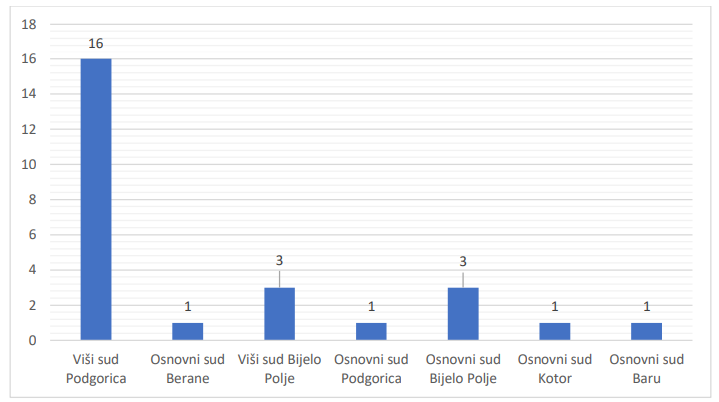 Grafik br. 7: Broj odluka o uslovnom otpustu raspodijeljenih po sudovima koji su donijeli odlukuKada govorimo o vremenskom periodu čekanja na odluku o uslovnom otpustu, podaci ukazuju da: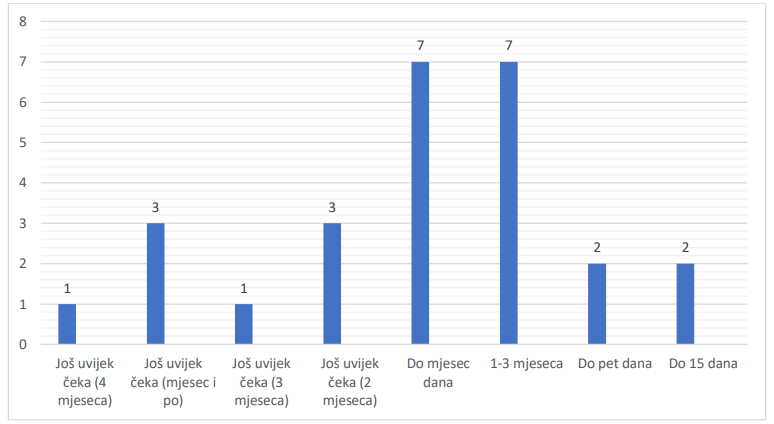 Grafik  br. 8: Vremenski period čekanja na odluku o uslovnom otpustuPrilično je inidikativno da je vrijeme čekanja na odgovor dosta dugo. Naime, svega 2 od ukupno 26 ispitanika dobilo je odgovor u roku od 4 do 5 dana od dana podnošenja molbe. Ostali podaci jasno ukazuju da se vrijeme čekanja kreće od mjesec dana pa do 4, 5 mjeseci.Uzevši u obzir prethodno navedeno, u narednom periodu sprovođenja javne politika definisani su sledeći pravci djelovanja:Potrebno je raditi na kadrovskom osnaživanju Direkcije za uslovnu slobodu, što podrazumijva najprije potrebu za zapošljavanjem službenika u broju kako je to i predviđeno aktuelnim  Pravilnikom o unutrašnjoj organizaciji i sistematizaciji Ministarstva pravde. Takođe postoji potreba za dodatnim zapošljavanjem službenika, a broj novozaposlenih direktno zavisi od broja i vrste krivičnih sankcija koje će u narednim godinama biti dostavljane od strane sudova Direkciji za uslovnu slobodu radi izvršenja. Jačanje saradnje između Direkcije za uslovnu slobodu i pravosudnih organa, što je prepoznato i dokumentom “Evaluacija implementaciije Strategije za izvršenje krivičnih sankcija 2017-2021“. Navedeno se može postići kroz organizovanje okruglih stolova/radionica/seminara na temu alternativih i drugih sankcija i mjera iz nadležnosti rada Direkcije. Pored službenika Direkcije za uslovnu slobodu i predstavnika pravosudnih organa (suda i tužilaštva), unaprijeđenje međusobne saradnje zahijeva zahtijeva uključenost službenika Uprave za izvršenje krivičnih sankcija, službenika Centara za socijalni rad, predstavnika pravnih lica/organizacija kod kojih se izvršava kazna rad u javnom interesu i relevantnih NVO.Treninzi/Obuke na temu izvršenja mjere bezbjednosti zabrana približavanja, sa posebnim akcentom na postupanje u predmetima rodno zasnovanog nasilja i postupanje u odnosu na žrtve krivičnih djela, kao posebno osjetljivu kategoriju. Navedeno iz razloga što se radi o predmetima u kojima je aktivnije postupanje Direkcije započeto u 2022. godini, a veliki priliv predmeta te vrste ostvaren u ovoj i opravdane pretpostavke da će se taj trend nastaviti i u narednim godinama, ukazuju na potrebu za adekvatnim treninzima/obukama, kao i iz razloga što navedeni predmeti zahtijevaju poseban odnos i podrazumijevaju posebnu odgovornost službenika.Treninzi/Obuke na temu vršenja procjene rizika (kod izvještaja u krivičnom postupku; uslovne osude sa zaštitnim nadzorom; uslovnog otpusta sa obavezom). Pitanje dalje decentralizacije Direkcije za uslovnu slobodu (pored otvorene kancelariju u Bijelom Polju, u martu 2020. godine), u smislu otvaranja kacelarije koja bi svojim radom pokrivala opštine sa teritorije južnog dijela Crne Gore, treba dodatno sagledati, sa aspekta finansijske opravdanosti, a imajući u vidu trenutni broj predmeta (kazni i mjera) koji se izvršavaju na teritoriji tih opština, a posebno očekivani priliv predmeta u narednim godinama.Sprovođenja analize važećeg krivičnog zakonodavstva i propisa kojima je regulisana oblast izvršenja krivičnih sankcija, a u cilju unaprijeđenja zakonodavnog okvira koji se odnosi na alternativne sankcije. Kako je u toku rad na izmjenama i dopunama Krivičnog zakonika Crne Gore, kojim izmjenama su obuhvaćene i odredbe kazni i mjera iz nadležnosti rada Direkcije za uslovnu slobodu, navedeno upućuje na neophodnost prilagođavanja. Za potrebe pravovremenog i efikasnog izvršavanja kazni zatvora u prostorijama za stanovanje, a kako bi se skratio vremenski period čekanja osuđenih lica da budu upućena na izdržavanje kazne po osnovu pravosnažnih sudskih presuda, uz ispunjavanje uslova koji se sastoji u zapošljavanju novih službenika, neophodno je sprovesti i postupak nabavke dodatnog broja uređaja za elektronski nadzor.FINANSIJSKI OKVIRU sljedećoj tabeli dat je pregled finansiranja cjelokupnog strateškog dokumenta za naredni petogodišnji period, gdje se kao glavni izvori finansiranja javljaju:- Budžet Crne Gore- Donatorska podrška - Sredstva dobijena iz IPA 2018 fondova- Kreditna sredstva.MONITORING, IZVJEŠTAVANJE I EVALUACIJAMehanizam za vršenje monitoringa i izvještavanja o sprovođenju Strategije za izvršenje ktivičnih sankcija 2022-2026, je zasnovan na radu Radne grupe za izradu strateškog dokumenta i Savjeta za praćenje sprovođenja izvršenja krivičnih sankcija. Radna grupa koja je radila na izradi strategije  biće transformisana u tijelo nadležno za praćenje sprovođenja i izvještavanje o strateškom dokumentu, koje će primarno imati karakter operativnog tijela. Operativno tijelo je sastavljeno od predstavnika: Ministarstva pravde, Uprave za izvršenje krivičnih sankcija, Direkcije za uslovnu slobodu, Zaštitnika ljudskih prava i sloboda, Ministarstva zdravlja, Predstavnika sudstva i tužilaštva, Predstavnika NVO organizacija.Ministarstvo pravde-Direktorat za krivične sankcije i nadzor predstavlja instituciju nadležnu za koordinaciju rada operativnog tijela, izradu, sprovođenje i izvještavanje o sprovođenju strateškog dokumenta. Predmetni strateški dokument prati Akcioni plan koji će biti pripremljen na period od dvije godine.Strategija za izvršenje krivičnih sankcija 2022-2026, predstavlja strateški dokument za čije je sprovođenje neophodno uključivanje svih zainteresovanih institucija, kako organa državne uprave, NVO organizacija koje se bave položajem i pravima lica lišenih slobode, tako i međunarodnih organizacija koje imaju značajan uticaj na razvoj javne politike. Shodno tome, predmetne institucije će biti u obavezi da dostavljaju informacije o aktivnostima koje realizuju u okviru akcionog plana, a radi blagovremenog i adekvatnog prikupljanja podataka za sačinjavanje godišnjih i završnog izvještaja, kao i mjerenja stepena ostvarenog učinka, ali i identifikovanja izazova koji se mogu javiti prilikom sprovođenja planiranih aktivnosti. Osnovne nadležnosti operativnog tijela se ogledaju u pripremi dvije vrste izvještaja, i to:Grafik br. 9: Sistem izvještavanjaOperativno tijelo će se sastajati najmanje četiri puta godišnje, odnosno održavaće minimum jedan sastanak u toku svakog kvartala, s obzirom na značaj, obuhvat i složenost oblasti koja zahtjeva češće održavanje sastanaka operativnog tijela. Na taj način će se blagovremeno i u kontinuitetu razmatrati proces sprovođenja, kao i moguće prepreke i izazovi sa kojima se institucije mogu suočavati prilikom implementacije aktivnosti. Podaci neophodni za sačinjavanje izvještaja prikupljaće se u toku trajanja cjelokupne godine i biće kvartalno dostavljani Ministarstvu pravde-Direktoratu za izvršenje krivičnih sankcija, kao koordinacionom organu rada operativnog tijela. Na posljednjem godišnjem sastanku navedeni podaci će biti razmotreni i eventualno dopunjeni kako bi se obezbijedio neophodan kvalitet izvještaja. Ministarstvo pravde-Direktorat za izvršenje krivičnih sankcija biće zaduženo za prikupljanje i objedinjavanje podataka relevantnih za sačinjavanje izvještaja, kao i za koordinaciju i rad operativnog tima. Osim toga, svi eventualni problemi i prepreke koji se mogu pojaviti prilikom realizacije strateškog dokumenta biće adresirani od strane nadležnog tijela na redovnim kvartalnim sastancima.Proces izvještavanja, prolaziće nekoliko instanci, i to: članovi operativnog tijela će dostavljati podatke Ministarstvu pravde-Direktoratu za izvršenje krivičnih sankcija na kraju svakog kvartala, a Ministarstvo će objediniti iste i sačiniti izvještaj prije održavanja posljednjeg sastanka operativnog tima u predmetnoj godini.Nakon usaglašavanja sa ostalim članovima tijela, izvještaj (godišnji ili završni) biće upućen Savjetu za praćenje sprovođenja izvršenja krivičnih sankcija na uvid i odobrenje.Nakon dobijenog odobrenja od Savjeta, godišnji i završni izvještaj će biti dostavljeni Generalnom sekretarijatu Vlade Crne Gore na mišljenje, nakon čijeg pozitivnog mišljenja će biti upućen Vladi Crne Gore na usvajanje.U cilju obezbjeđenja transparentnosti procesa sprovođenja strategije, izvještaji će biti objavljeni na internet stranici Ministarstva pravde.EvaluacijaEvaluacija strateškog dokumenta biće sprovedena ex post i od strane eksternih eksperata zbog složenosti i obuhvata, ali i zbog obezbjeđivanja većeg stepena objektivnosti. Sredstva za sprovođenje biće obezbijeđena budžetom Ministarstva pravde-Direktorata za izvršenje krivičnih sankcija, odnosno eventualne donatorske podrške koja će biti obezbijeđena. Navdena sredstva će biti definisana u okviru poslednjeg akcionog plana za realizaciju strateškog dokumenta koji bude pripremljen. Planirano je da ovaj proces otpočne u drugoj polovini 2026. godine i bude završen do sredine 2027. godine, kako bi se pravovremeno obezbijedili nalazi evaluacije, koji će biti predstavljeni u završnom izvještaju, ali i u cilju obezbjeđivanja adekvatnih osnova za kreiranje potencijalno novog strateškog dokumenta. Nalazi evaluacije daće jasan i precizan prikaz uspješnosti razvijanja ove politike kroz unificiran strateški dokument. Na ovaj način nastoji se odrediti da li se postižu planirani efekti zajedničkim djelovanjem, odnosno da li sprovedene aktivnosti vode ka unapređenju prava i položaja lica lišenih slobode u Crnoj Gori, u skladu sa važećim međunarodnim standardima.20202021Broj obrađenih slučajeva od strane Zaštitnika12961Broj prijavljenih slučajeva zlostavljanja u zatvorima112PRITUŽBE NA RAD UIKS-aPRITUŽBE NA RAD UIKS-aPravo na zdravstvenu zaštitu6 pritužbiZabrana mučenja i surovog neljudskog ili ponižavajućeg postupanja i kažnjavanja2 pritužbePrava djeteta1 pritužbaOdluke Sudova i drugih organa12 pritužbiDruga prava ili zakonom predviđenih mogućnosti lica lišenih slobode40 pritužbiBroj predmeta u kojima je utvrđena povreda prava4Broj predmeta u kojima nije utvrđena povreda prava 12Broj obustavljenih predmeta jer je u toku postupanja uklonjena povreda ili je udovoljeno zahtjevu podnosilaca pritužbi13Broj obustavljenih postupaka jer podnosioci pritužbi nisu sarađivali u postupku 2Ponavljanje pritužbe istovjetnog sadržaja (već postupano po pritužbi i gdje su postupci ranije završeni)2Broj postupaka u kojima Zaštitnik nije postupao zbog nenadležnosti12Broj postupaka u kojima je podnosilac povukao pritužbu10Nemogućnost postupanja zbog ranije pokrenutog sudskog postupka1Upućivanje podnosioca na nadležne organe1Prekid postupka zbog smrti podnosioca1 (u 1 slučaju je naslednik nastavio postupak)Predmet okončan spajanjem2Postupci koji su trenutno u toku2Operativni cilj 1: Jačanje sistema prevencije i zaštite lica lišenih slobode od zlostavljanja, torture i svih drugih oblika kršenja osnovnih ljudskih prava i sloboda.Jačanje sistema prevencije i zaštite lica lišenih slobode od zlostavljanja, torture i svih drugih oblika kršenja osnovnih ljudskih prava i sloboda.Jačanje sistema prevencije i zaštite lica lišenih slobode od zlostavljanja, torture i svih drugih oblika kršenja osnovnih ljudskih prava i sloboda.Indikator učinka 1:Smanjenje broja utvrđenih povreda osnovnih ljudskih prava i sloboda lica lišenih slobode202320 slučajeva povreda ljudskih prava i sloboda lica lišenih slobode2024Minimum 15% manje utvrđenih slučajeva povreda ljudskih prava lica lišenih slobode202625% manje utvrđenih slučajeva povreda ljudskih prava i sloboda lica lišenih slobode (U odnosu na početnu vrijednost iz 2023. godine) a)Broj prostorija u kojima borave lica lišena slobode u UIKS-u  305b)Broj mjesta u UIKS-u1.333a)Zatvorske jedinice za osuđene zatvorenike 980b)Organizaciona jedinica u kojoj borave pritvorena lica kojima nije izrečena pravosnažna odluka341c)Broj mjesta u Odjeljenju za maloljetnike 12ORGANIZACIONE JEDINICEMuškarciMuškarciŽeneMaloljetniciMaloljetniciVaspitna mjeraupućivanje u ustanovu zavodskog tipaVaspitna mjeraupućivanje u ustanovu zavodskog tipaUKUPNOORGANIZACIONE JEDINICEMuškarciMuškarciŽeneM.        Ž.M.Ž.UKUPNOZatvor za duge kazne396396135041419Istražni zatvor Podgorica296296130000309Zatvor za kratke kazne Podgorica38380000038Zatvor Bijelo Polje444400000      44Zatvor Bijelo Poljepritvorena lica osuđena lica00000      44Zatvor Bijelo Polje222200000      44UKUPNO774774265041810ORGANIZACIONE JEDINICEMuškarciMuškarciŽeneMaloljetniciMaloljetniciVaspitna mjeraupućivanje u ustanovu zavodskog tipaVaspitna mjeraupućivanje u ustanovu zavodskog tipaUKUPNOORGANIZACIONE JEDINICEMuškarciMuškarciŽeneM.        Ž.M.Ž.UKUPNOZatvor za duge kazne403403205030431Istražni zatvor Podgorica328328100000338Zatvor za kratke kazne Podgorica72720000072Zatvor Bijelo Polje78780100079Zatvor Bijelo Poljepritvorena lica osuđena lica0100079Zatvor Bijelo Polje52260100079UKUPNO881881306030920Org.JediniceZatvor za duge kazneZatvor za duge kazneZatvor za duge kazneZatvor za duge kazneZatvor za kratke kazne PodgoricaIstražni zatvor PodgoricaIstražni zatvor PodgoricaIstražni zatvor PodgoricaZatvor Bijelo PoljeUKUPNO PolM.Ž.MaloljetniciMaloljetniciM.M.Ž.MaloljetniciM.PolM.Ž.ZatvorVaspitna mjeraM.M.Ž.MaloljetniciM.PRIJEM 2412624379484223321(153 pritvor, 168 zatvor)1.482UKUPNOZATVOR ZA DUGE KAZNE273ZATVOR ZA DUGE KAZNE273ZATVOR ZA DUGE KAZNE273ZATVOR ZA DUGE KAZNE273ZKK379ISTRAŽNI ZATVOR PG509ISTRAŽNI ZATVOR PG509ISTRAŽNI ZATVOR PG509ZBP321OTPUST 2351926345454251286(122 pritvor,164 zatvor)1.373UKUPNOZATVOR ZA DUGE KAZNE262ZATVOR ZA DUGE KAZNE262ZATVOR ZA DUGE KAZNE262ZATVOR ZA DUGE KAZNE262ZKK345ISTRAŽNI ZATVOR PG480ISTRAŽNI ZATVOR PG480ISTRAŽNI ZATVOR PG480ZBP286KRIVIČNA DJELA                 BROJProtiv života i tjela67Protiv polne slobode15Protiv braka i porodice83Protiv imovine167Protiv zdravlja ljudi144Protiv bezbjednosti javnog sabraćaja22Protiv državnih organa35Protiv javnog reda i mira139Protiv opšte sigurnosti ljudi I imovine13Protiv slobode i prava čovjeka I građanina23Protiv platnog prometa19Protiv pravosuđa4PREKRŠAJNA DJELA                                                 BROJIz Zakona o bezbjednosti saobraćaja na putevima130Iz Zakona o javnom redu i miru42Iz Zakona o zaštiti od nasilja u porodici86Zamjena novčane kazne u kaznu zatvora196UkupnoOsuđena licaPritvorena licaStranciMaloljetniciMuškarci809459338  140 12Žene2712  15    8 -Drugi  -    -     -    -  Dužina trajanja kazniDužina trajanja kazniDužina trajanja kaznib.1)Manje od jednog mjeseca15b.2)Od jednog mjeseca do manje od tri mjeseca9b.3)Od tri mjeseca do manje od šest mjeseci11b.4)Od šest mjeseci do manje od jedne godine21b.5)Od jedne godine do manje od tri godine143b.6)Od tri godine do manje od pet godina69b.7)Od pet godina do manje od deset godina91b.8)Od deset godina do manje od dvadeset godina101b.9)Dvadeset godina i duže57b.10)Kazna doživotnog zatvora-b.11)Mjere bezbjednosti63a)Ukupan broj zatvorenika iz Crne GoreUkupan broj zatvorenika iz Crne GoreUkupan broj zatvorenika iz Crne GoreUkupan broj zatvorenika iz Crne Gore688Od kojihOd kojiha.1)Pritvorena lica264Od kojihOd kojiha.2)Osuđena lica424b)Ukupan broj zatvorenika koji nisu državljani Crne GoreUkupan broj zatvorenika koji nisu državljani Crne GoreUkupan broj zatvorenika koji nisu državljani Crne GoreUkupan broj zatvorenika koji nisu državljani Crne Gore148b.1)Od kojihi)Državljani država članica Evropske unije5b.1)Od kojihii)Zatvorenici sa legalnim boravištem u Crnoj Gori6b.2) Od kojihi)Zatvorenici koji ne služe pravosnažnu kaznu83b.2) Od kojihii)Osuđena lica54Operativni cilj 2: Unaprijeđenje materijalnih uslova boravka lica lišenih slobode u Upravi za izvršenje krivičnih sakcija u skladu sa međunarodnim standardima i najboljom praksomUnaprijeđenje materijalnih uslova boravka lica lišenih slobode u Upravi za izvršenje krivičnih sakcija u skladu sa međunarodnim standardima i najboljom praksomUnaprijeđenje materijalnih uslova boravka lica lišenih slobode u Upravi za izvršenje krivičnih sakcija u skladu sa međunarodnim standardima i najboljom praksomIndikator učinka 1:Broj rekonstruisanih, saniranih i izgrađenih prostorija koje koriste lica lisena slobode u Upravi za izvršenje krivičnih sankcija20234 postojeće zatvorske jedinice u Crnoj Gori2024 4 nova  izgrađena objekta20265 novih izgrađenih objekataNAZIV AKTIVNOSTIBROJPregledi  u UIKS-u12.649Dijagnostičke procedure u UIKS-u4.618Pregledi  van UIKS-a1.984Dijagnostičke procedure393Bolničko liječenje (dana)1.143 Smrt pacijenata9 (1 u UIKS, 8 u KCCG od čega 1 suicid)Povrede pacijenata30Samopovrede32Fizikalna terapija4.016Metadonska terapija120Buprenofin terapija1.037Anti hcv th terapija12Anti hiv th terapija7Parenteralna terapija3.461Toaleta i prevoj terapija1.944Broj predmeta u kojima nije utvrđena povreda prava3Broj predmeta u kojima je udovoljeno zahtjevu osuđenog lica1Podnosilac pritužbe nije ovlašćeno lice2Operativni cilj 3: Izgradnja efektivnog i funkcionalnog sistema zdravstvene zaštite u UIKS-u, zasnovanog na praksi pružanja najbolje zaštite fizičkog i mentalnog zdravlja Iica lišenih slobodeIzgradnja efektivnog i funkcionalnog sistema zdravstvene zaštite u UIKS-u, zasnovanog na praksi pružanja najbolje zaštite fizičkog i mentalnog zdravlja Iica lišenih slobodeIzgradnja efektivnog i funkcionalnog sistema zdravstvene zaštite u UIKS-u, zasnovanog na praksi pružanja najbolje zaštite fizičkog i mentalnog zdravlja Iica lišenih slobodeIndikator učinka 3:Sistem zdravstvene zaštite u UIKS-u usklađen sa najvišim nacionalnim i međunarodnim standardima zaštite fizičkog i mentalnog zdravlja Iica lišenih slobode2023Dobijene preporuke za unapređenje zdravstvene zaštite od CPT-ja, CAT-a i Zaštitnika ljudskih prava i sloboda predstavljau polaznu osnovu za unpređenje zdravstvene zaštite koju uživaju lica lišena slobode u UIKS-u2024Do kraja 2024. godine, kroz izgradnju Specijalne bolnice i rekonstrukciju Sektora za zdravstvenu zaštitu u istražnom zatvoru ojačani prostorni kapaciteti za pružanje zdravstvene zašttie licima lišenim slobode2026Zdravstvena zaštita u UIKS-u koju uživaju lica lisena slobode usklađena sa nacionalnim i međunarodnim standardima zdravstvene zaštiteOperativni cilj 4: Razvoj funkcionalnog sistema radnog angažmana lica lišenih slobode, u cilju njihove uspješne reintegracije i rehabilitacije u društvene tokoveRazvoj funkcionalnog sistema radnog angažmana lica lišenih slobode, u cilju njihove uspješne reintegracije i rehabilitacije u društvene tokoveRazvoj funkcionalnog sistema radnog angažmana lica lišenih slobode, u cilju njihove uspješne reintegracije i rehabilitacije u društvene tokoveIndikator učinka 4:Povećanje broja radno angažovanih lica lišenih slobode u cilju stvaranja uslova za njihovu bolju integraciju u društvo2023230 radno angažovanih lica lišenih slobode2024260 radno angažovanih lica lišenih slobode2026270 radno angažovanh lica lišenh slobodea)Broj zaposlenih van kaznenih institucijaBroj zaposlenih van kaznenih institucijaBroj zaposlenih van kaznenih institucijaBroj zaposlenih van kaznenih institucijaBroj zaposlenih van kaznenih institucija9b)Broj zaposlenih u kaznenim institucijamaBroj zaposlenih u kaznenim institucijamaBroj zaposlenih u kaznenim institucijamaBroj zaposlenih u kaznenim institucijamaBroj zaposlenih u kaznenim institucijama499Od kojihb.1)Upravnici zatvorskih jedinicaUpravnici zatvorskih jedinicaUpravnici zatvorskih jedinica8b.2)StražariiZatvorski stražari 277b.2)StražariiiDruga lica97b.3)Lica zaposlena u medicinskim jedinicamaLica zaposlena u medicinskim jedinicamaLica zaposlena u medicinskim jedinicama19b.4)Lica zadužena za procjenu bezbjednosti i psiholoziLica zadužena za procjenu bezbjednosti i psiholoziLica zadužena za procjenu bezbjednosti i psiholozi3b.5)Lica zadužena za obrazovne aktivnosti (socijalni radnici, učitelji, itd:)Lica zadužena za obrazovne aktivnosti (socijalni radnici, učitelji, itd:)Lica zadužena za obrazovne aktivnosti (socijalni radnici, učitelji, itd:)24b.6)Lica zadužena za radionice i stručno obrazovanje Lica zadužena za radionice i stručno obrazovanje Lica zadužena za radionice i stručno obrazovanje 35b.7)Druga lica zaposlena u kaznenoj institucijiDruga lica zaposlena u kaznenoj institucijiDruga lica zaposlena u kaznenoj instituciji36Operativni cilj 5: Jačanje institucionalnih i ljudskih kapaciteta Uprave za izvršenje krivičnih sankcija po konceptu dinamičke bezbjednostiOperativni cilj 5: Jačanje institucionalnih i ljudskih kapaciteta Uprave za izvršenje krivičnih sankcija po konceptu dinamičke bezbjednostiOperativni cilj 5: Jačanje institucionalnih i ljudskih kapaciteta Uprave za izvršenje krivičnih sankcija po konceptu dinamičke bezbjednostiOperativni cilj 5: Jačanje institucionalnih i ljudskih kapaciteta Uprave za izvršenje krivičnih sankcija po konceptu dinamičke bezbjednostiIndikator učinka 1:Broj ljudskih resursa u Upravi za izvršenje krivičnih sankcija2023Trenutni broj zaposlenih kadrova u UIKS-u: 4902024Povećanje broja zaposlenih u UIKS-u na 5202026Povećanje broja zaposlenih u UIKS-u na 535Operativni cilj 6: Razvoj sistema resocijalizacije lica lišenih slobode namijenjenog nihovoj potpunoj reintegraciji u društvo i smanjenju slučajeva recidivizmaRazvoj sistema resocijalizacije lica lišenih slobode namijenjenog nihovoj potpunoj reintegraciji u društvo i smanjenju slučajeva recidivizmaRazvoj sistema resocijalizacije lica lišenih slobode namijenjenog nihovoj potpunoj reintegraciji u društvo i smanjenju slučajeva recidivizmaIndikator učinka 1:Smanjen broj povratnika u izvršenju kazne zatvora (recidivizam)202368% povratnika u izvršenju kazne zatova202465% povratnika u izvršenju kazne zatova202660% povratnika u izvršenju kazne zatovaVrsta predmeta2022*202120202019201820172016201520142013Kazna zatvora u prostorijama za stanovanje185*3184042591389248400Rad u javnom interesu103*2602663072962891781606627Uslovna osuda sa zaštitnim nadzorom5*310000000Mjera bezbjednosti – zabrana približavanja27*1414230Mjera bezbjednosti – udaljenje iz stana2*10100uslovni otpust uz izrečenu obavezu0*00100uslovni otpust uz elektronski nadzor0*001- **- **izvještaj u krivičnom postupku1*894- ***- ***Vrsta predmeta2022*20212020201920182017201620152014kazna zatvora u prostorijama za stanovanje124*2802401882001000rad u javnom interesu97*2632652912492471891632Kazna rad u javnom interesuKazna rad u javnom interesuStatus predmeta*ProcenatUspješno izvršena kazna85%Neuspješno izvršena kazna - Zamijenjena kaznom zatvora (UIKS)7,1%Poslat predmet sudu na dalje odlučivanje (postupak odlučivanja o zamjeni u kaznu zatvora je u toku)0,5%Završeno na drugi način (obustavljen postupak izvršenja iz zakonom propisanih razloga, npr. smrt osuđenog lica)0,8%Postupak izvršenja je u toku (poslat poziv za razgovor / obavljen razgovor sa osuđenim licima / osuđena lica su upućena na izvršenje kazne / osuđena lica su trenutno nedostupna radi izvršenja kazne)6,6%Kazna rad u javnom interesuKazna rad u javnom interesuKazna rad u javnom interesuKazna rad u javnom interesuKazna rad u javnom interesur.brojčlannaziv djelabroj*procenat1.čl.239 KZ-a CGKrađa1879,3%2.čl.403 KZ-a CGNedozvoljeno držanje oružja i eksplozivnih materija1849,2%3.čl.221 KZ-a CGNedavanje izdržavanja1839,1%4.čl.339 KZ-a CGUgrožavanje bezbjednosti javnog saobraćaja1758,7%5.čl.287 KZ-a CGNepostupanje po zdravstvenim propisima za suzbijanje opasne zarazne bolesti1356,7%6.čl.399 KZ-a CGNasilničko ponašanje1015%7.čl.220 KZ-a CGNasilje u porodici ili u porodičnoj zajednici964,8%8.čl.151 KZ-a CGTeška tjelesna povreda914,5%9.čl.152 KZ-a CGLaka tjelesna povreda824,1%10.čl.168 KZ-a CGUgrožavanje sigurnosti623,1%11.čl.412 KZ-a CGFalsifikovanje isprave512,5%12.čl.324 KZ-a CGŠumska krađa492,4%13.čl.376 KZ-a CGNapad na službeno lice u vršenju službene dužnosti472,3%14.čl.348 KZ-a CGTeška djela protiv bezbjednosti javnog saobraćaja422,1%15.čl.381 KZ-a CGSkidanje i povreda službenog pečata i znaka391,9%16.čl.326a KZ-a CGGrađenje objekta bez građevinske dozvole371,8%17.čl.284 KZ-a CGNedozvoljena trgovina361,8%18.čl.319 Zakona o bezbjednosti saobraćaja na putevimačl.319 Zakona o bezbjednosti saobraćaja na putevima291,4%19.čl.247 KZ-a CGOduzimanje tuđe stvari271,3%20.čl.384 KZ-a CGSamovlašće231,1%21.čl.415 KZ-a CGNavođenje na ovjeravanje neistinitog sadržaja201%22.čl.375 KZ-a CGSprječavanje službenog lica u vršenju službene radnje190,9%23.čl.318 Zakona o bezbjednosti saobraćaja na putevimačl.318 Zakona o bezbjednosti saobraćaja na putevima170,8%24.čl.246 KZ-a CGSitna krađa, utaja i prevara170,8%25.čl.320 Zakona o bezbjednosti saobraćaja na putevimačl.320 Zakona o bezbjednosti saobraćaja na putevima160,8%26.čl.256 KZ-a CGPrikrivanje150,7%27.čl.36 Zakona o zaštiti od nasilja u porodicičl.36 Zakona o zaštiti od nasilja u porodici150,7%		Kazna zatvora u prostorijama za stanovanje		Kazna zatvora u prostorijama za stanovanjestatus predmeta*procenatUspješno izvršena kazna61,3%Neuspješno izvršena kazna - Zamijenjena kaznom zatvora (UIKS)6,3%Poslat predmet sudu na dalje odlučivanje (postupak odlučivanja o zamjeni u kaznu zatvora je u toku)2%Završeno na drugi način (obustavljen postupak izvršenja iz zakonom propisanih razloga, npr. amnestija, smrt osuđenog lica i dr.)11,7%Postupak izvršenja je u toku (poslat poziv za razgovor / obavljen razgovor sa osuđenim licima / osuđena lica su upućena na izvršenje kazne / osuđena lica su trenutno nedostupna radi izvršenja kazne)18,7%Kazna zatvora u prostorijama za stanovanjeKazna zatvora u prostorijama za stanovanjeKazna zatvora u prostorijama za stanovanjeKazna zatvora u prostorijama za stanovanjeKazna zatvora u prostorijama za stanovanjer.brojčlannaziv djelabroj*procenat1.čl.287 KZ-a CGNepostupanje po zdravstvenim propisima za suzbijanje opasne zarazne bolesti20713,8%2.čl. 300 KZ-a CGNeovlašćena proizvodnja, držanje i stavljanje u promet opojnih droga16310,8%3.čl.403 KZ-a CGNedozvoljeno držanje oružja i eksplozivnih materija15310,2%4.čl.240 KZ-a CGTeška krađa946,2%5.čl.152 KZ-a CGLaka tjelesna povreda885,8%6.čl.151 KZ-a CGTeška tjelesna povreda805,3%7.čl.399 KZ-a CGNasilničko ponašanje684,5%8.čl.348 KZ-a CGTeška djela protiv bezbjednosti javnog saobraćaja614%9.čl.339 KZ-a CGUgrožavanje bezbjednosti javnog saobraćaja523,4%10.čl. 376 KZ-a CGNapad na službeno lice u vršenju službene dužnosti493,2%11.čl.239 KZ-a CGKrađa473,1%12.čl.221 KZ-a CGNedavanje izdržavanja412,7%13.čl.220 KZ-a CGNasilje u porodici ili u porodičnoj zajednici392,6%14.čl. 168 KZ-a CGUgrožavanje sigurnosti372,4%15.čl.324 KZ-a CGŠumska krađa231,5%16.čl.301 KZ-a CGOmogućavanje uživanja opojnih droga221,4%17.čl.244 KZ-a CGPrevara191,3%18.čl.401a KZ-a CGStvaranje kriminalne organizacije171,1%19.čl. 272 KZ-a CGZloupotreba položaja u privrednom poslovanju171,1%20.čl.242 KZ-a CGRazbojništvo161,1%21.čl.284 KZ-a CGNedozvoljena trgovina151 %22.čl.416 KZ-a CGZloupotreba službenog položaja140,9%23.čl.412 KZ-a CGFalsifikovanje isprave130,9%24.čl.265 KZ-a CGKrijumčarenje130,9%25.čl. 405 KZ-a CGNedozvoljeni prelaz državne granice i krijumčarenje ljudi120,8%26.čl. 338 KZ-a CGTeška djela protiv opšte sigurnosti120,8%27.čl. 256 KZ-a CGPrikrivanje110,7%vrsta predmeta2022*20212020201920182017mjera bezbjednosti – zabrana približavanja53*1414230Mjera bezbjednosti zabrana približavanjaMjera bezbjednosti zabrana približavanjaMjera bezbjednosti zabrana približavanjaMjera bezbjednosti zabrana približavanjaMjera bezbjednosti zabrana približavanjar.brojčlannaziv krivičnog djelabroj*procenat1.čl.220 KZ-a CGnasilje u porodici ili u porodičnoj zajednici5058%2.čl.168 KZ-a CGugrožavanje sigurnosti1113%3.čl.168a KZ-a CGproganjanje1113%Mjera bezbjednosti zabrana približavanjaMjera bezbjednosti zabrana približavanjaMjera bezbjednosti zabrana približavanjaMjera bezbjednosti zabrana približavanjar.brojnaziv sudabroj*procenat1.Osnovni sud u PODGORICI5564%2.Osnovni sud u KOTORU1113%3.Osnovni sud u BARU67%Mjera bezbjednosti zabrana približavanjaMjera bezbjednosti zabrana približavanjaMjera bezbjednosti zabrana približavanjaMjera bezbjednosti zabrana približavanjar.brojOštećena licabroj*procenat1.Muškarci911%2.Žene7689%Mjera bezbjednosti zabrana približavanjaMjera bezbjednosti zabrana približavanjaMjera bezbjednosti zabrana približavanjaMjera bezbjednosti zabrana približavanjar.brojOsuđena licabroj*procenat1.Muškarci7993%2.Žene67%SudoviU koliko predmeta je dozvoljen uslovni otpust u 2021. godiniU koliko predmeta je uslovni otpust opozvan u 2021. godiniU koliko predmeta je izrečena uslovna osuda bez zaštitnog nadzora u 2021. godiniU koliko predmeta je izrečena uslovna osuda sa zaštitnim nadzorom u 2021. godiniU koliko predmeta je opozvana odluka o uslovnoj osudi u 2021. godiniU koliko predmeta je izrečena kazna rad u javnom interesu u 2021. godiniU koliko predmeta je kazna rad u javnom interesu zamijenjena kaznom zatvora u 2021. godiniU koliko predmeta je izrečena kazna zatvora koja se izvršava u prostorijama za stanovanje u 2021. godiniU koliko predmeta je kazna zatvora koja se izvršava u prostorijama za stanovanje zamijenjena sa kaznom zatvora koja se izvršava u Zavodu za izvršenje krivičnih sankcija u 2021.godini1.Osnovni sud u Danilovgradu90380040802.Osnovni sud u Cetinju14-40--3-1913.Osnovni sud u Plavu20190070314.Osnovni sud u Pljevljima8-39----8-5.Osnovni sud u Žabljaku0000060006.Osnovni sud u Baru1700021922607.Osnovni sud u Bijelom Polju25-101--9-1928.Osnovni sudu Beranama16-60--2-15-9. Osnovni sud u Rožajama11055000010010.Osnovni sud u Ulcinju3066004112111.Osnovni sud  Herceg Novi9-95--12-1-12.Osnovni sud u Podgorici4705171471450613.Osnovni sud u Kolašinu3-75--4-4-14.Osnovni sud u Kotoru45-2123-31112115. Osnovni sud u Nikšiću26-208--9-46216.Viši sud u Podgorici95111742401017.Viši sud uBijelom Polju181---1-7-18.Sud za prekršaje u Budvi--13527-16---19.Sud za prekršaje u Podgorici--304--40---20.Sud za prekršaje u Bijelom Polju--27------Ukupno3481420083162421028024Osnovni sud Berane78,46%Osnovni sud Kotor71,03%Osnovni sud Nikšić68,80%Osnovni sud Bijelo Polje65,06%Osnovni sud Ulcinj64%Osnovni sud Danilovgrad61,54%Osnovni sud Herceg Novi60%Osnovni sud Cetinje59,65%Osnovni sud Bar55,07%Osnovni sud Rožaje53,57%Viši sud Podgorica48,37%Osnovni sud Kolašin46,67%Viši sud Bijelo Polje44,97%Osnovni sud Podgorica43,21%Operativni cilj 7: Izgradnja efikasnog sistema alternativnih sankcija zasnovanog na razvijenim institucionlanim i ljudskim kapacitetima Direkcije za uslovnu slobodu Izgradnja efikasnog sistema alternativnih sankcija zasnovanog na razvijenim institucionlanim i ljudskim kapacitetima Direkcije za uslovnu slobodu Izgradnja efikasnog sistema alternativnih sankcija zasnovanog na razvijenim institucionlanim i ljudskim kapacitetima Direkcije za uslovnu slobodu Indikator učinka 1:Povećanje broja izvršenih alternativnih sankcija2023425 je trenutni broj izvršenih alternativnih sankcija2024450 izvršenih alternatinvih sankcija2026475 izvršenih alternativnih sankcijaGodinaBudžetska sredstvaDonatorska podrškaIPA IIKreditna sredstvaUkupno2023      7.321.684,93 €4.603.311,00 €15.000.000,00 €26.924.995,93 €20246.892.857,80 €6.892.857,80 €20256.900.000,00 €6.900.000,00 €20267.000.000,00 €7.000.000,00 €Ukupno28.114.542,73 €4.603.311,00 €15.000.000,00 €47.717.853,73 €